ВОЛЬНЫЙ ВЕТЕРФантазия на музыку И.Дунаевского О.Хромушин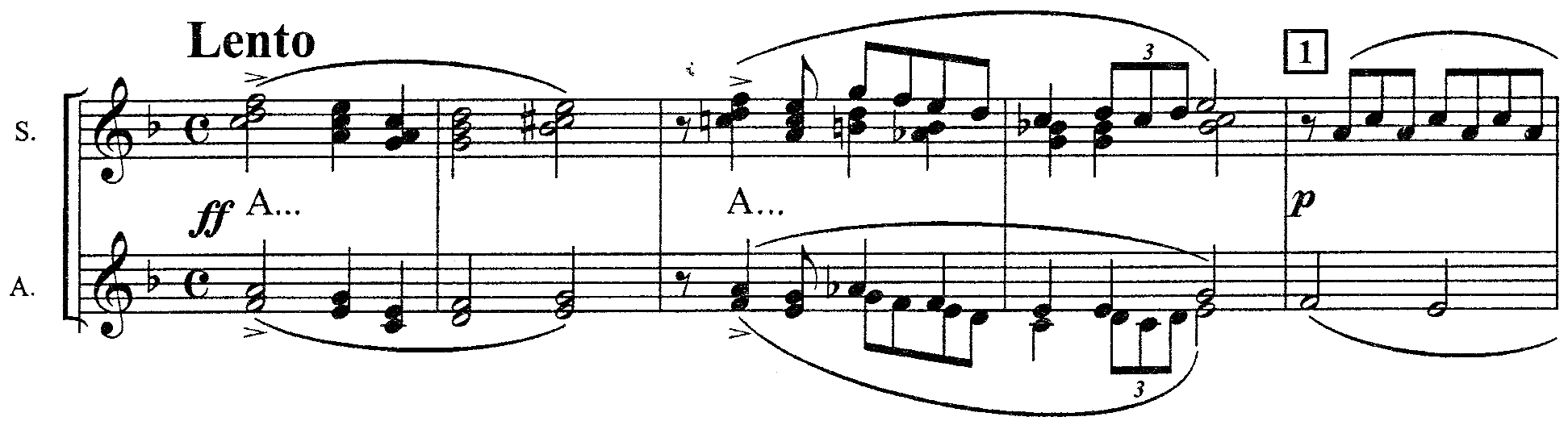 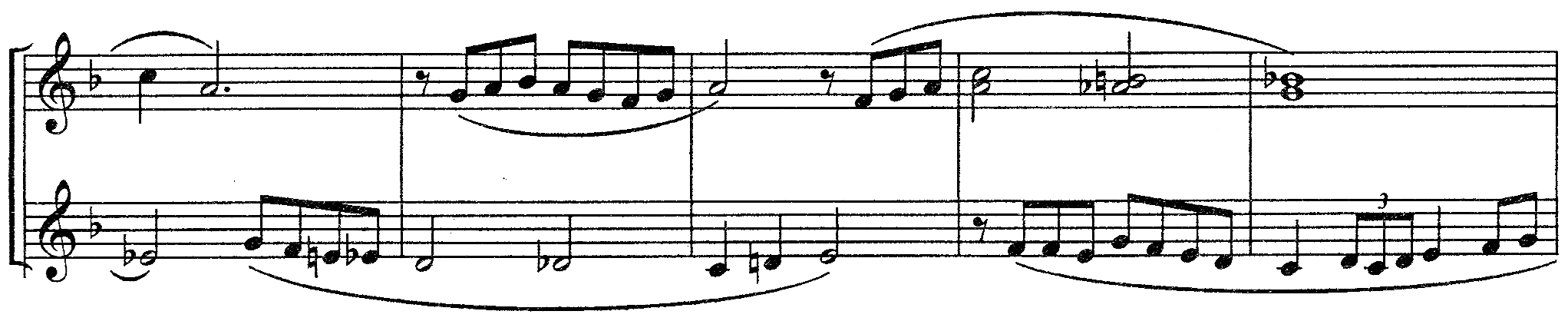 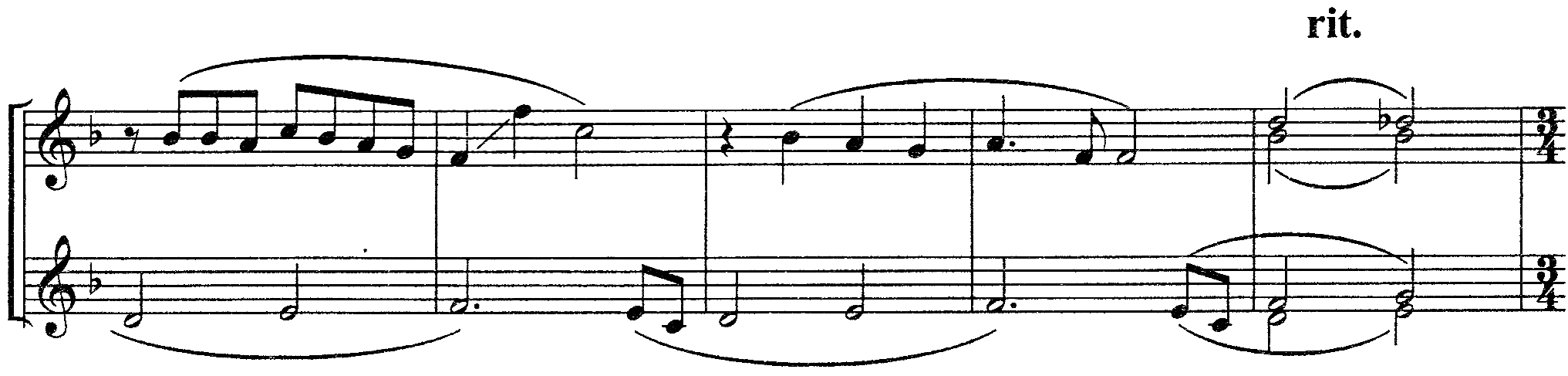 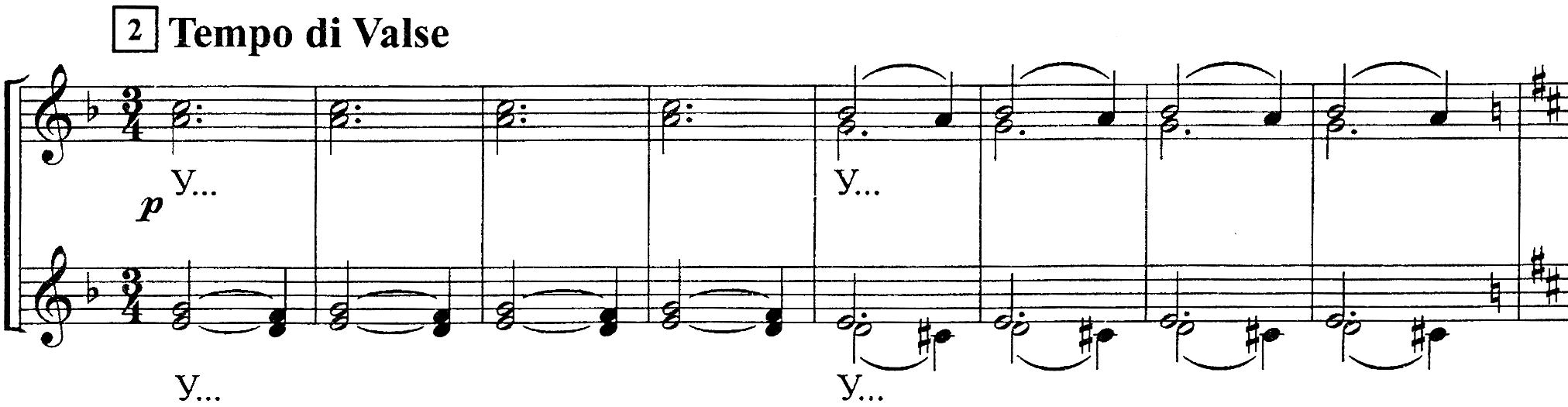 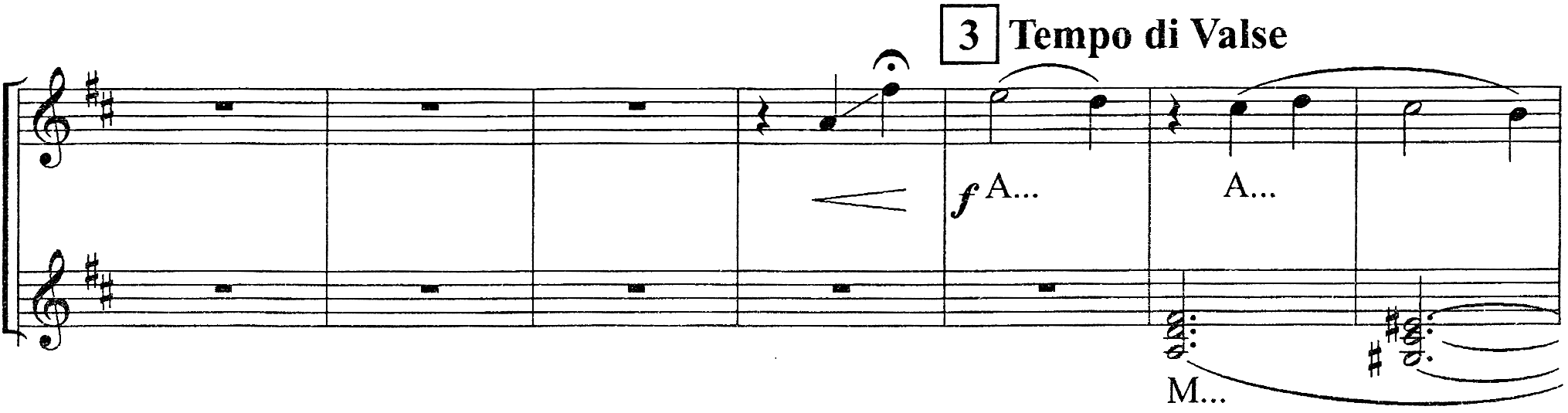 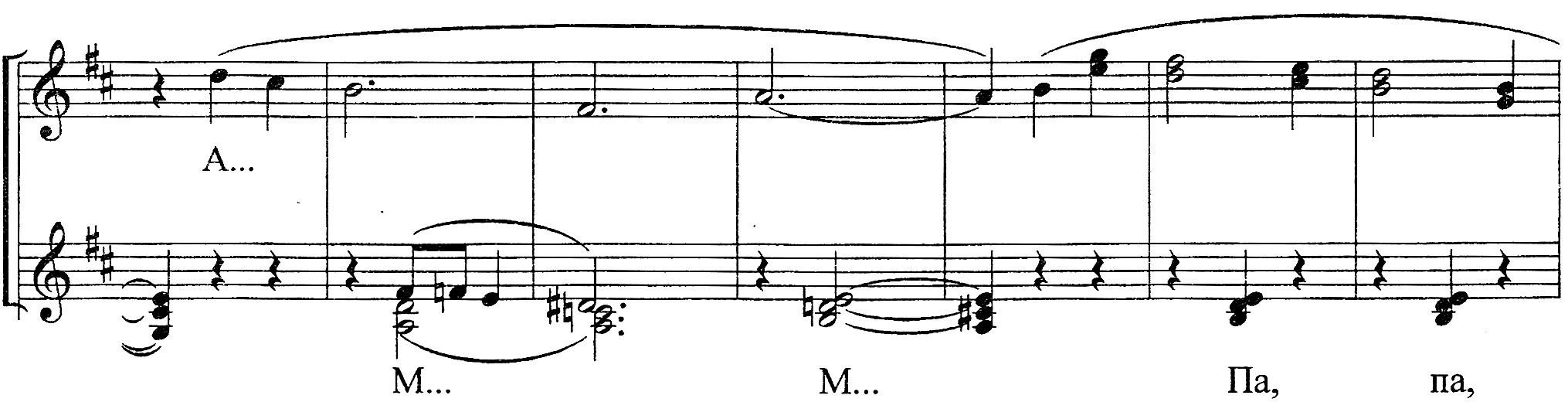 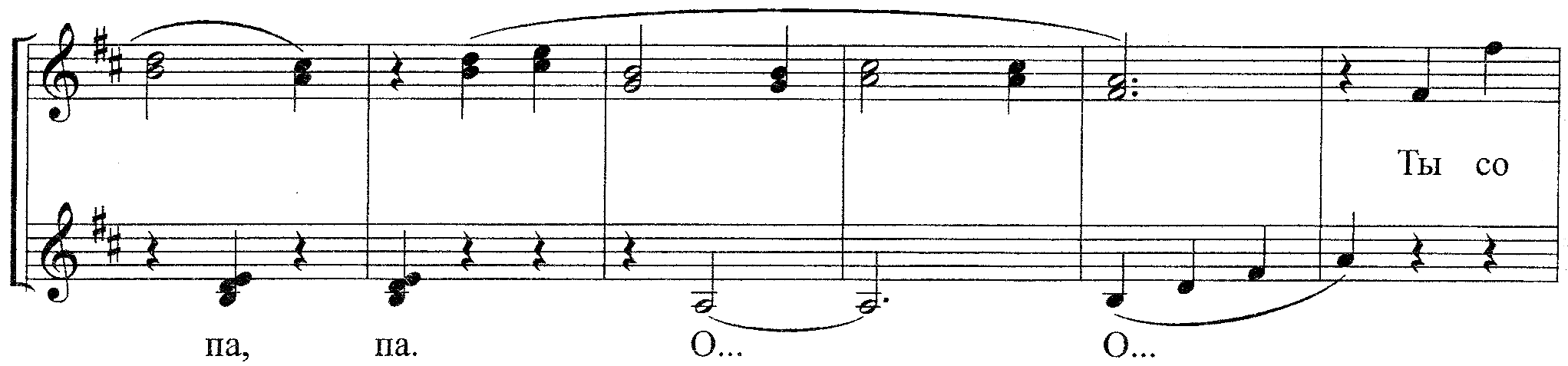 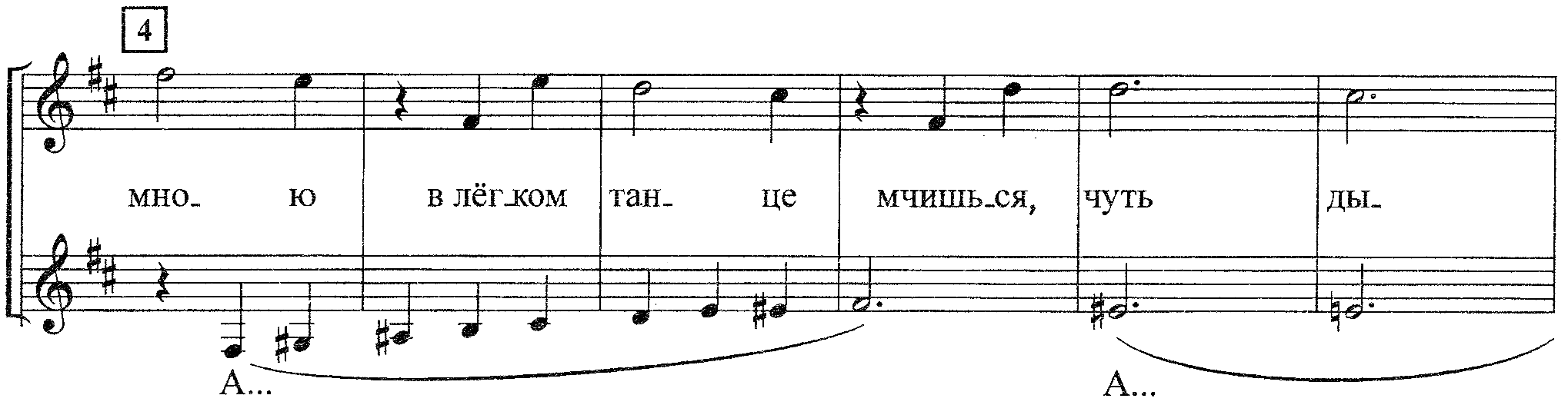 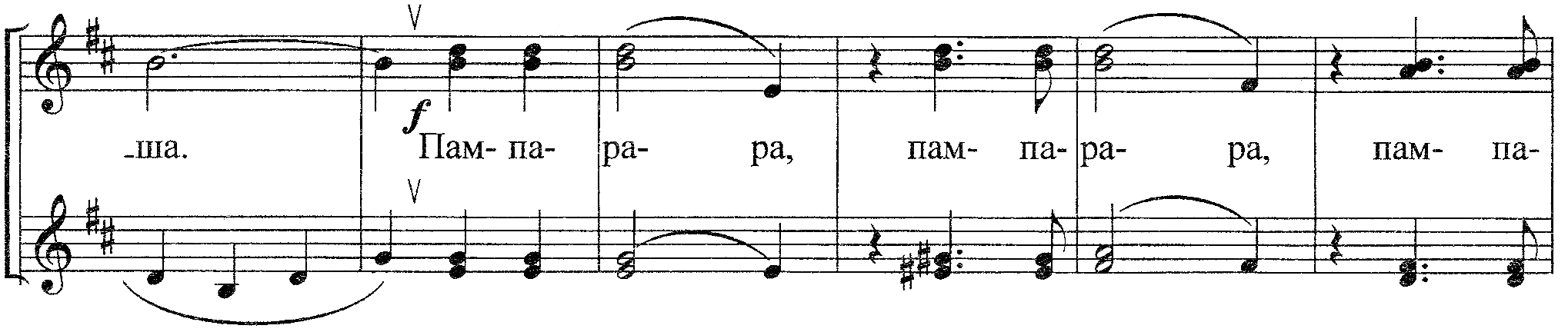 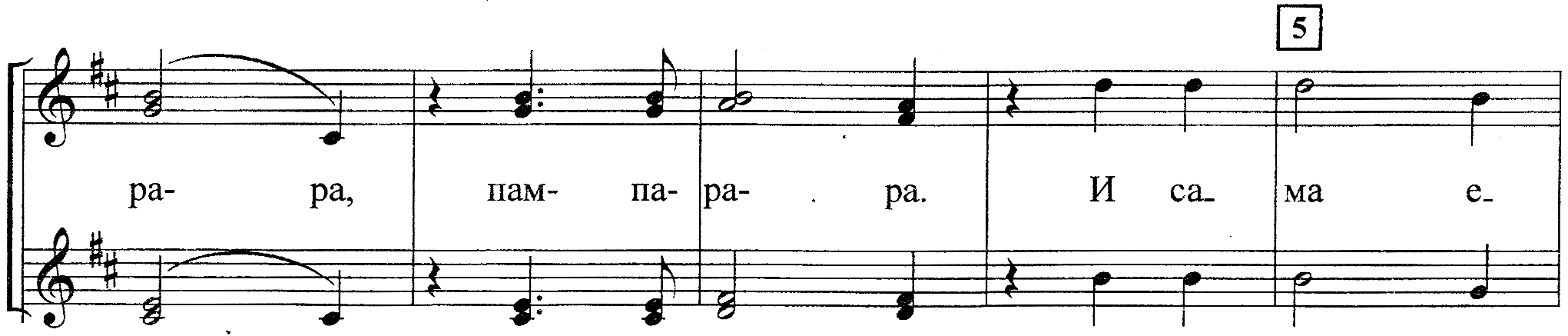 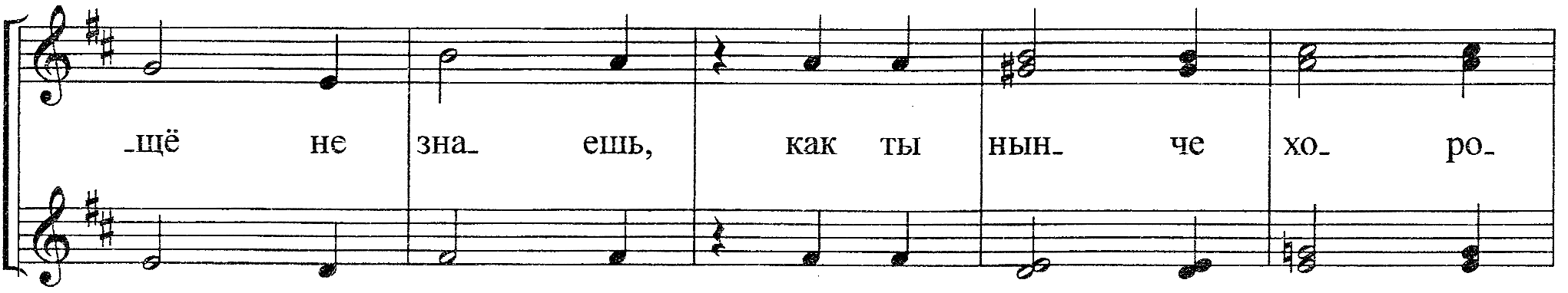 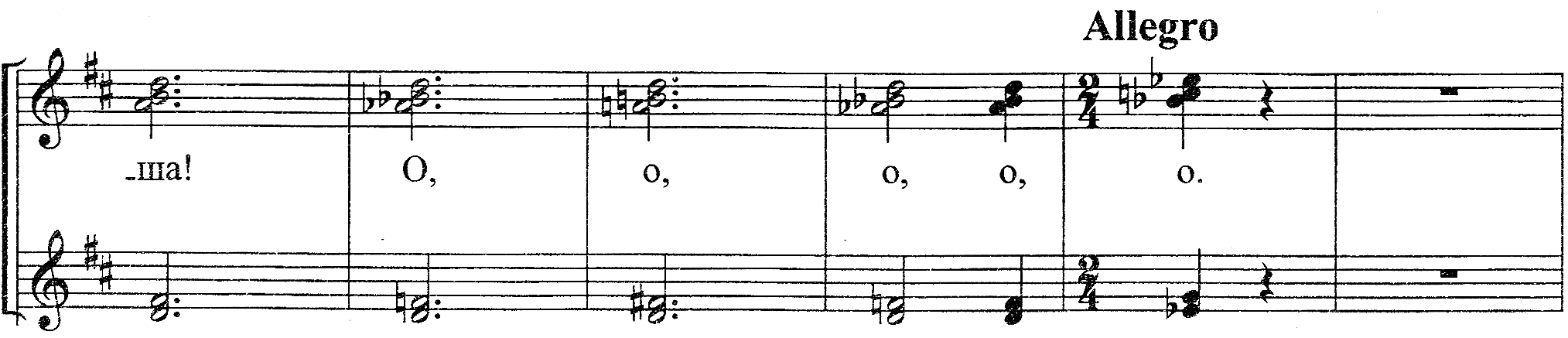 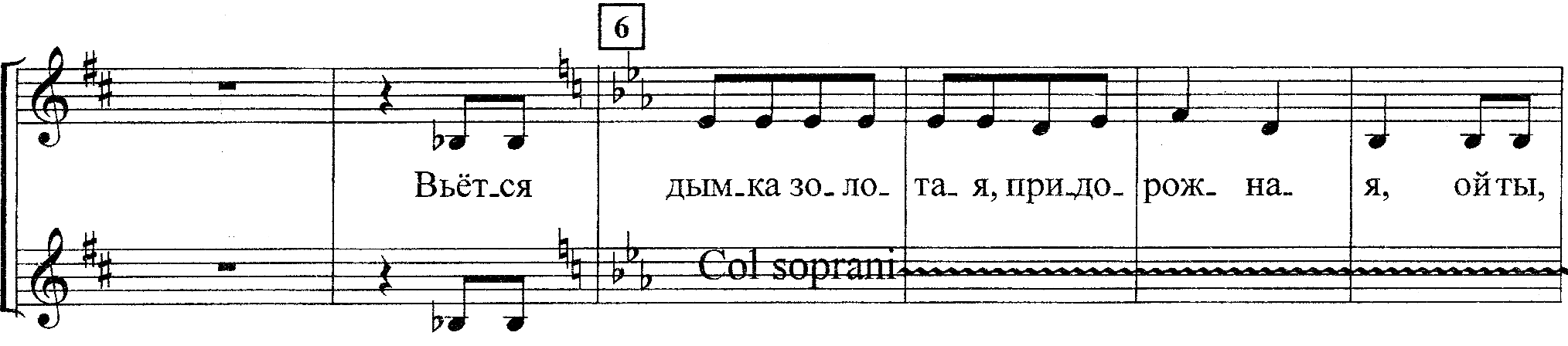 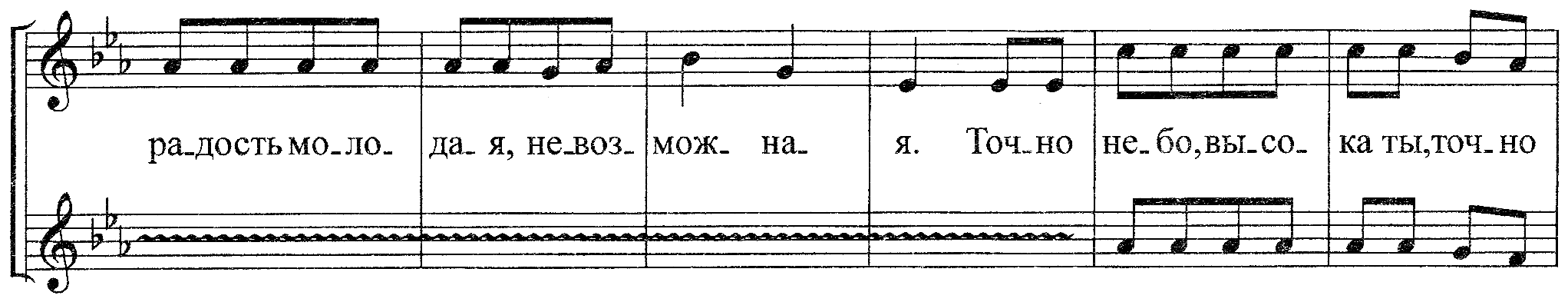 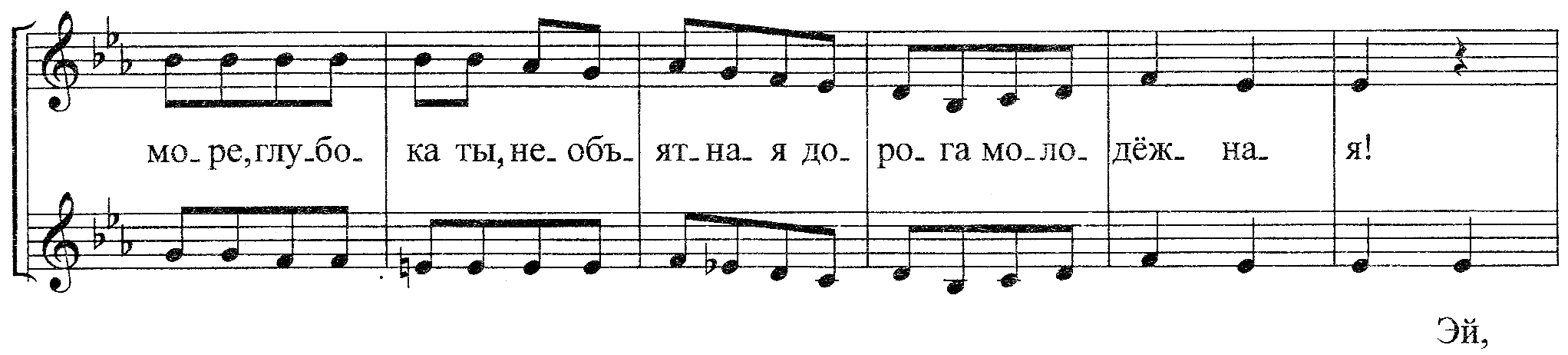 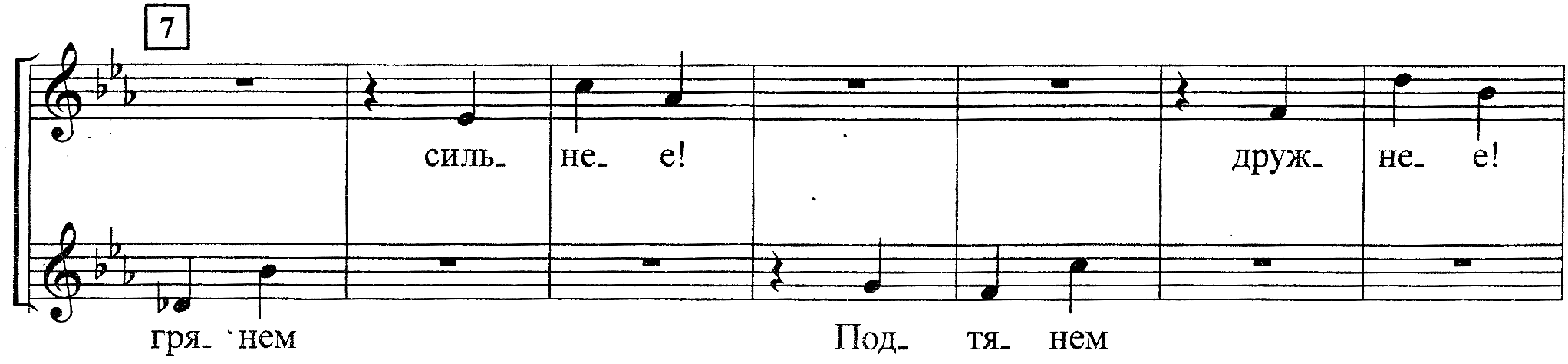 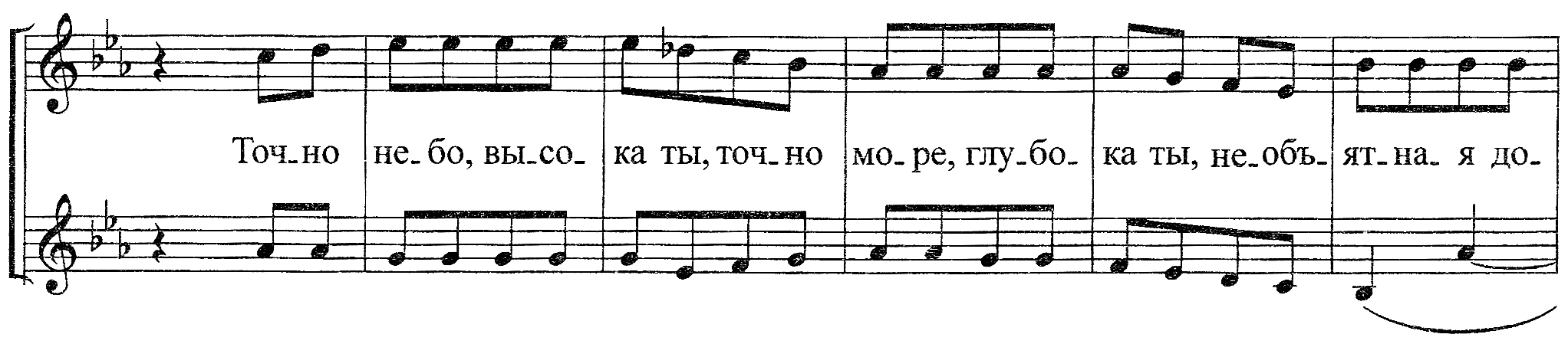 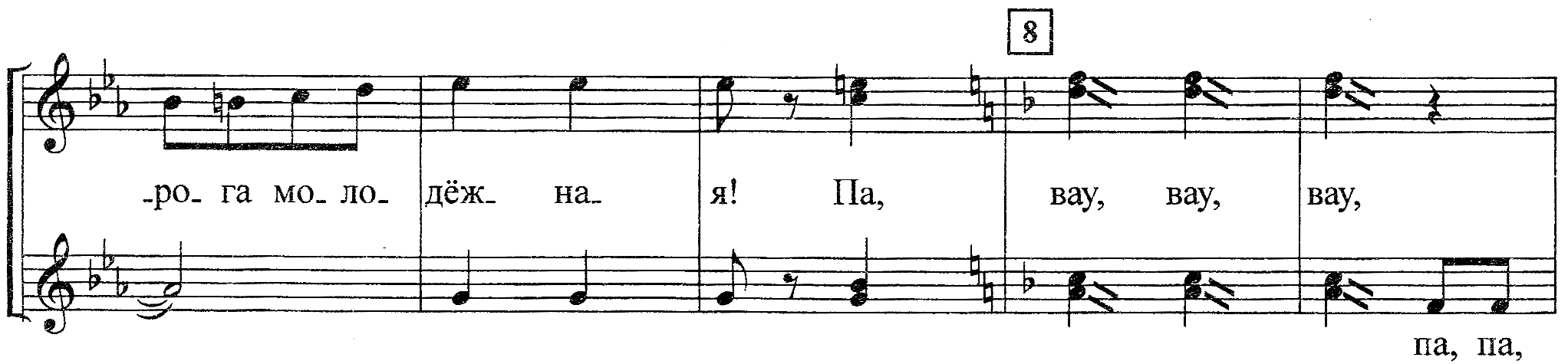 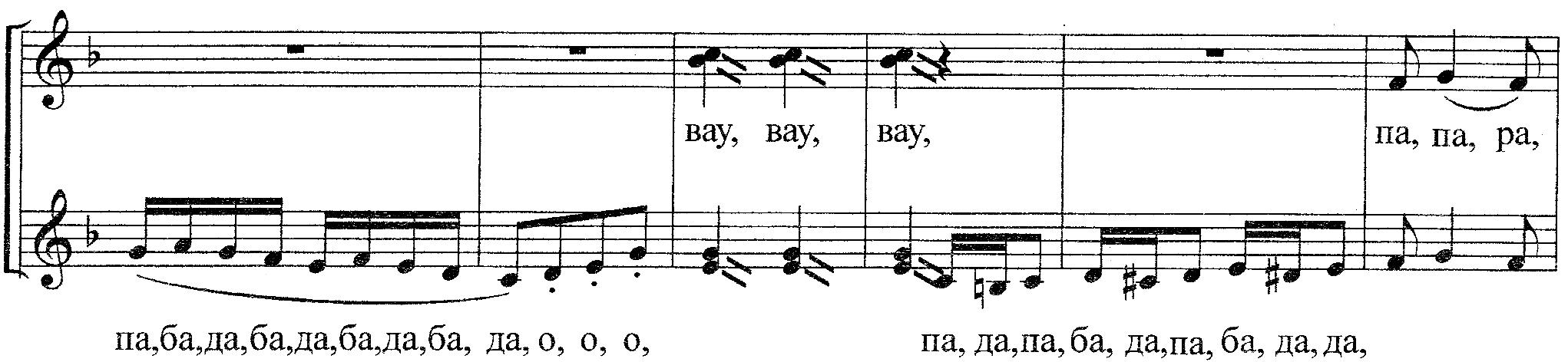 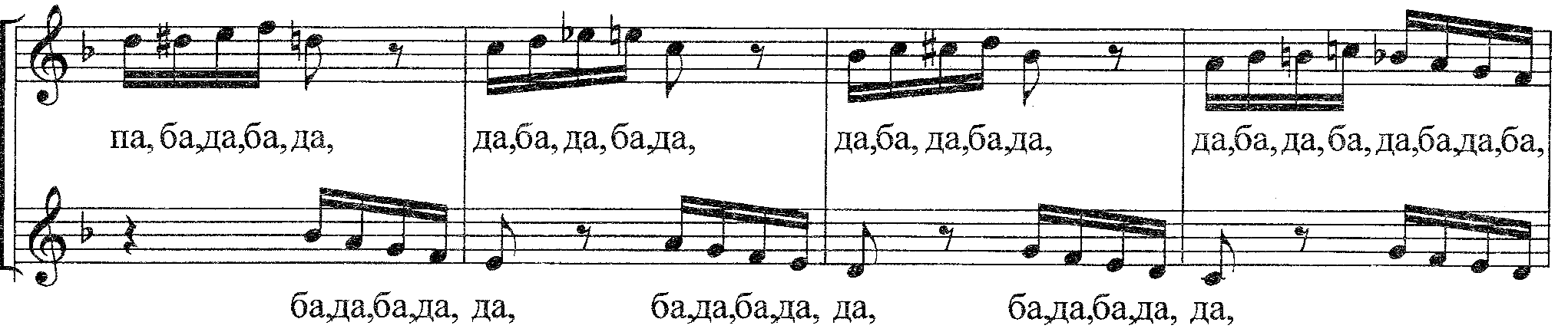 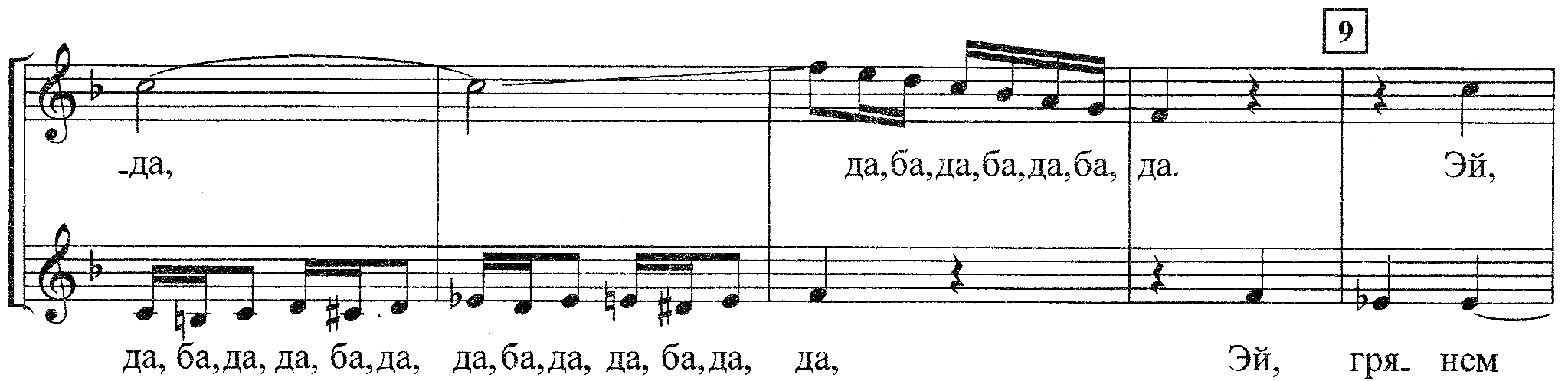 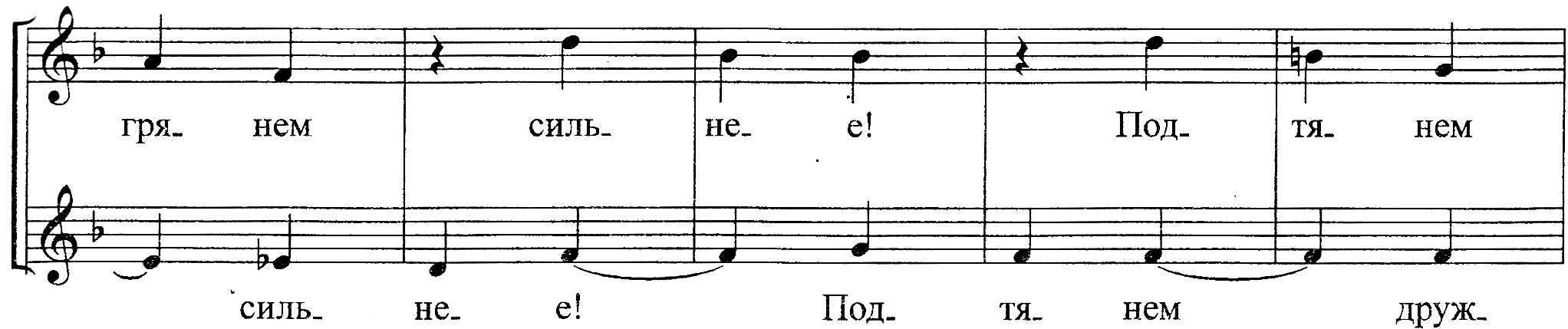 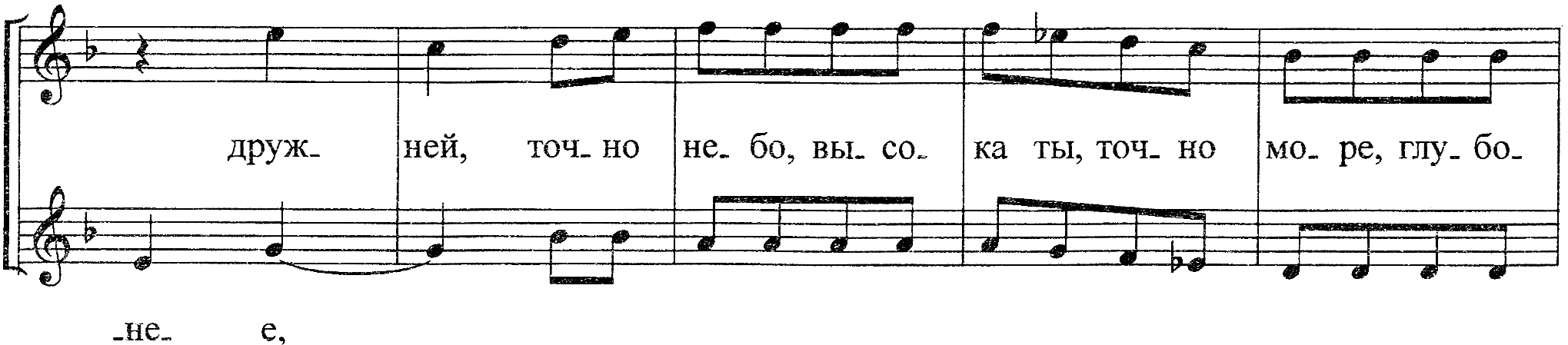 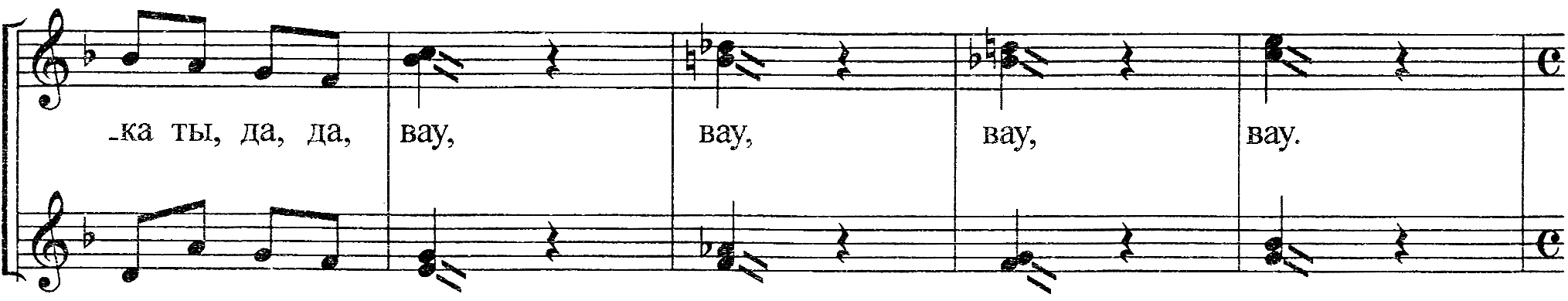 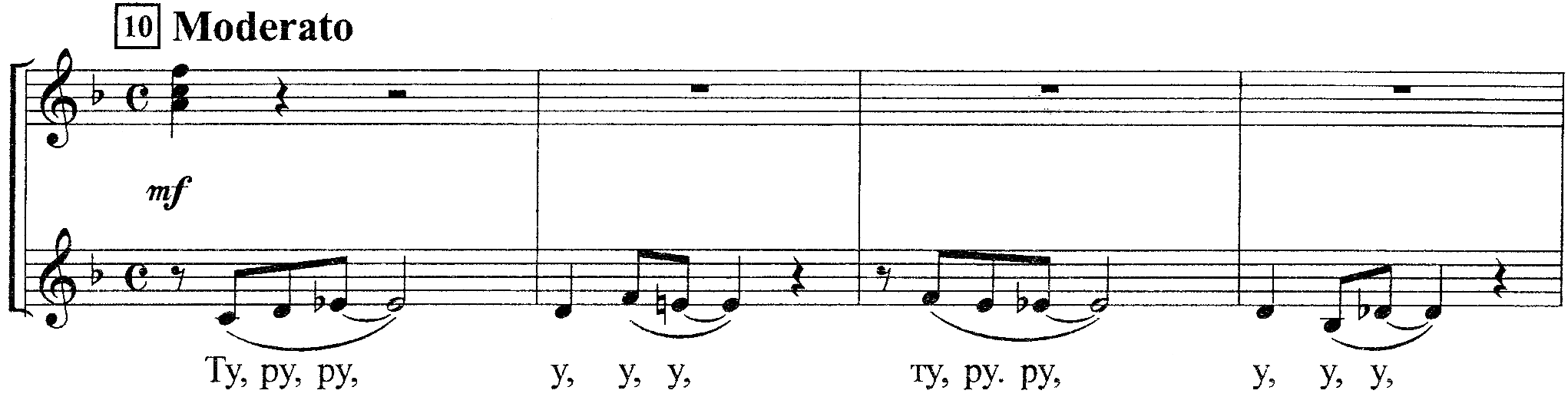 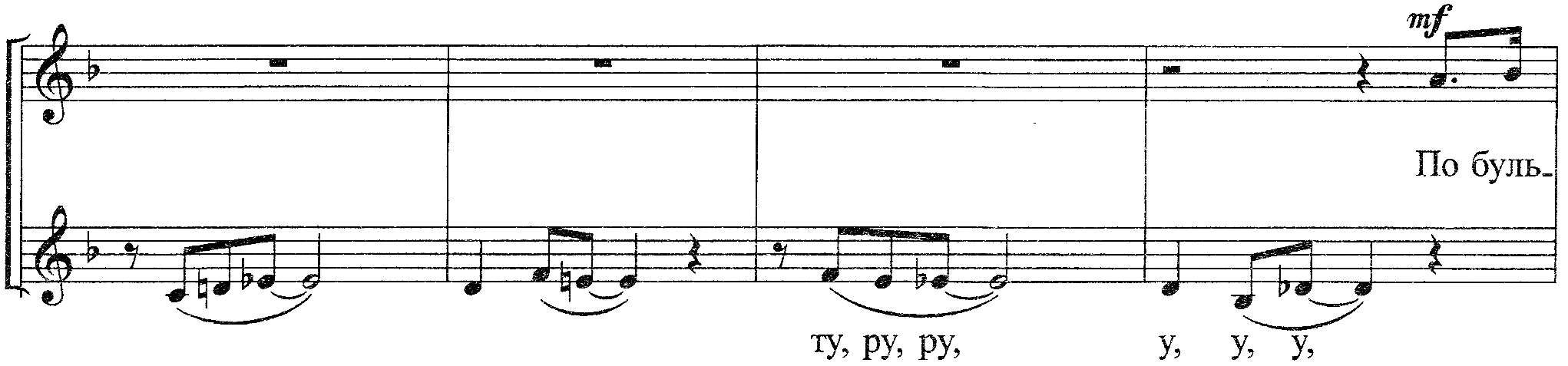 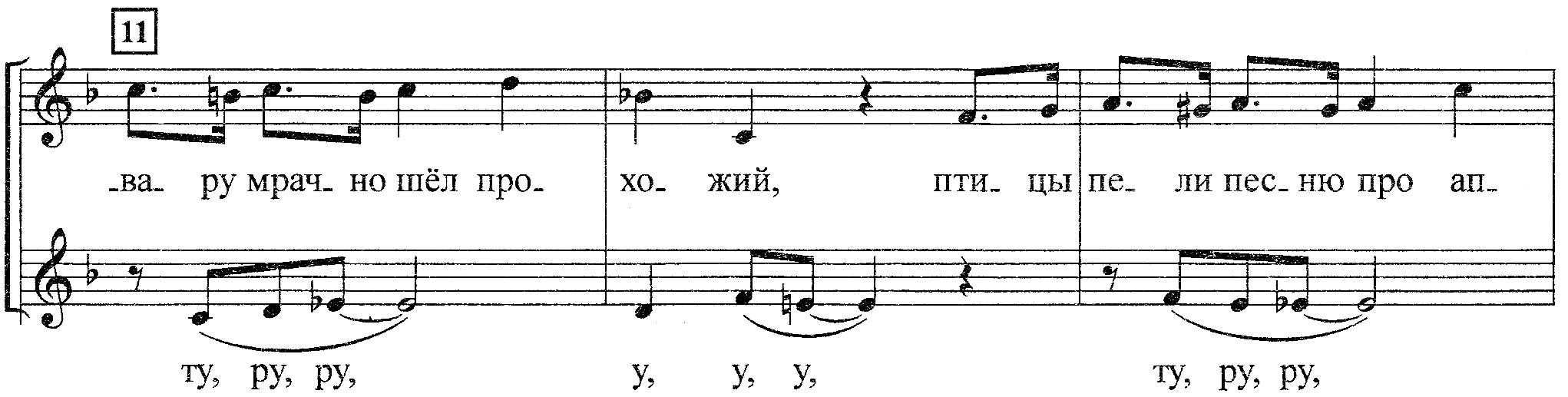 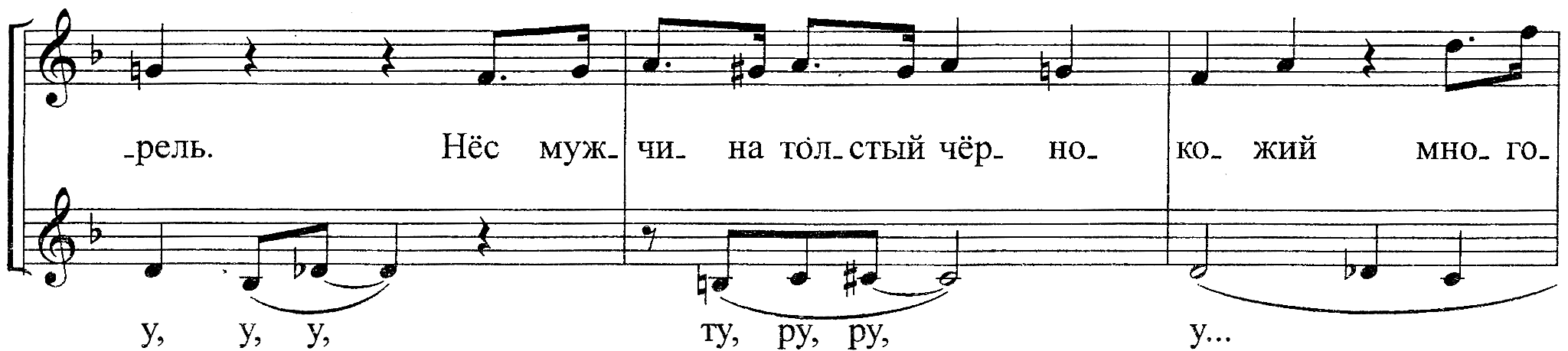 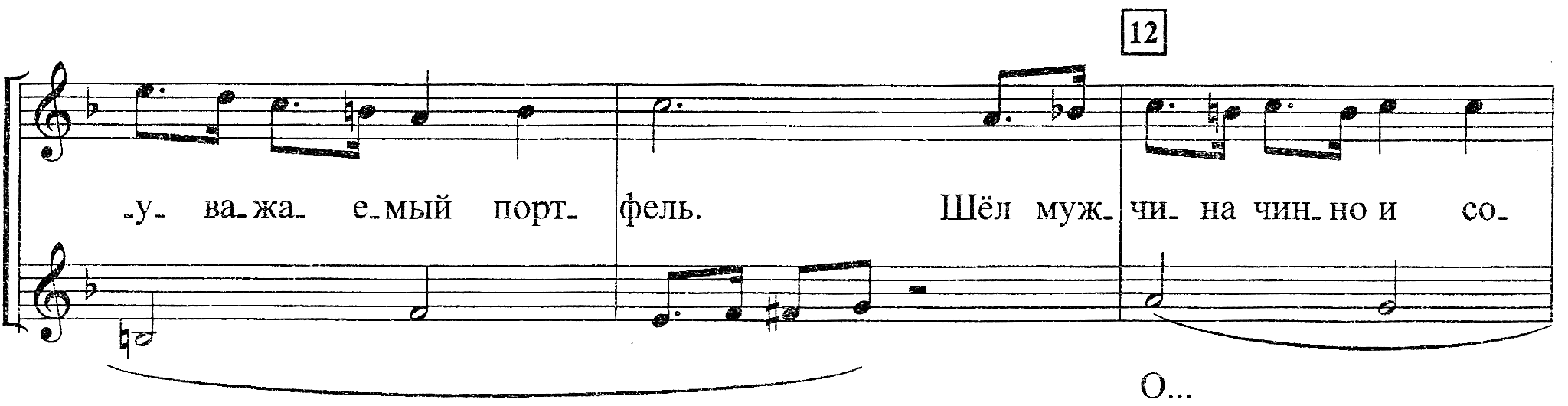 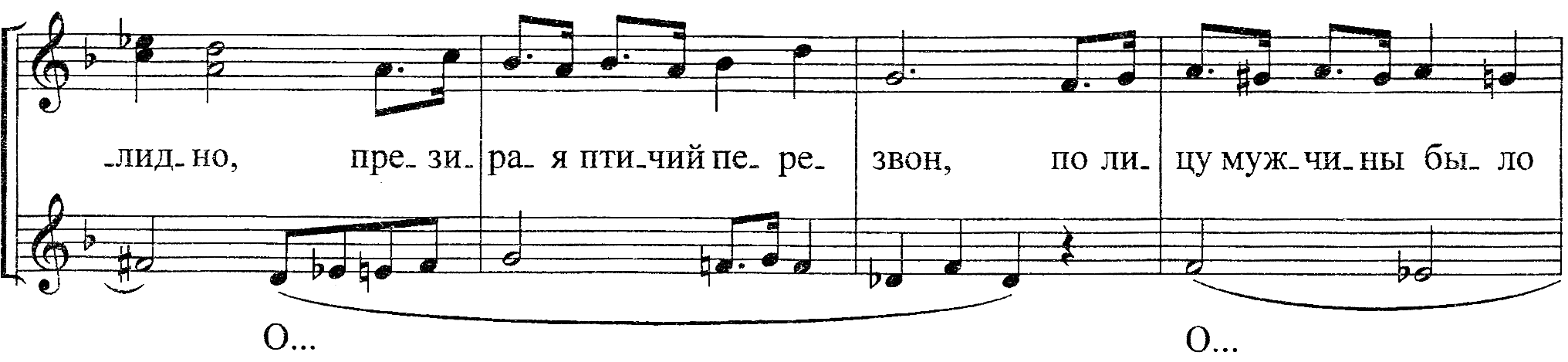 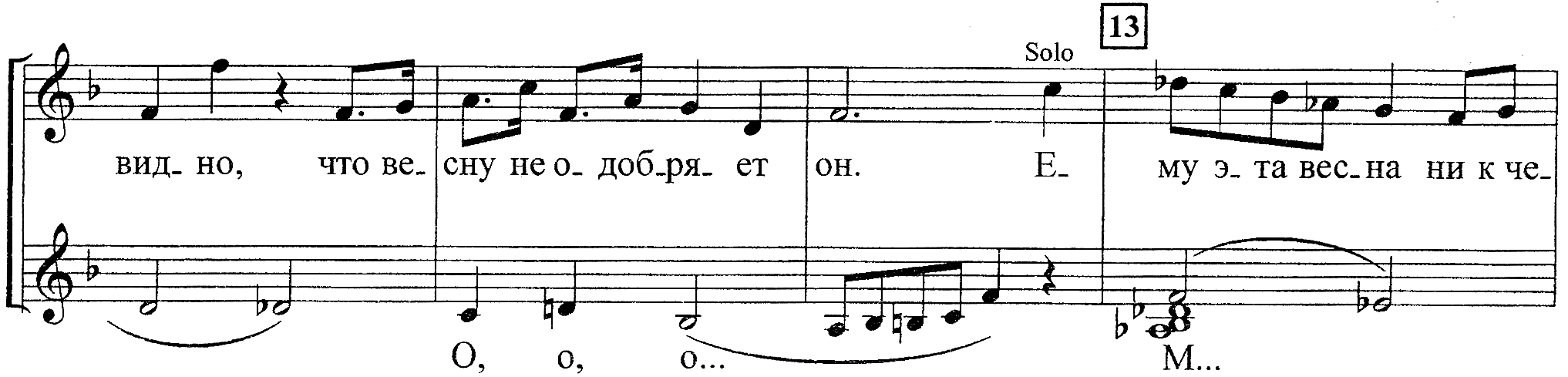 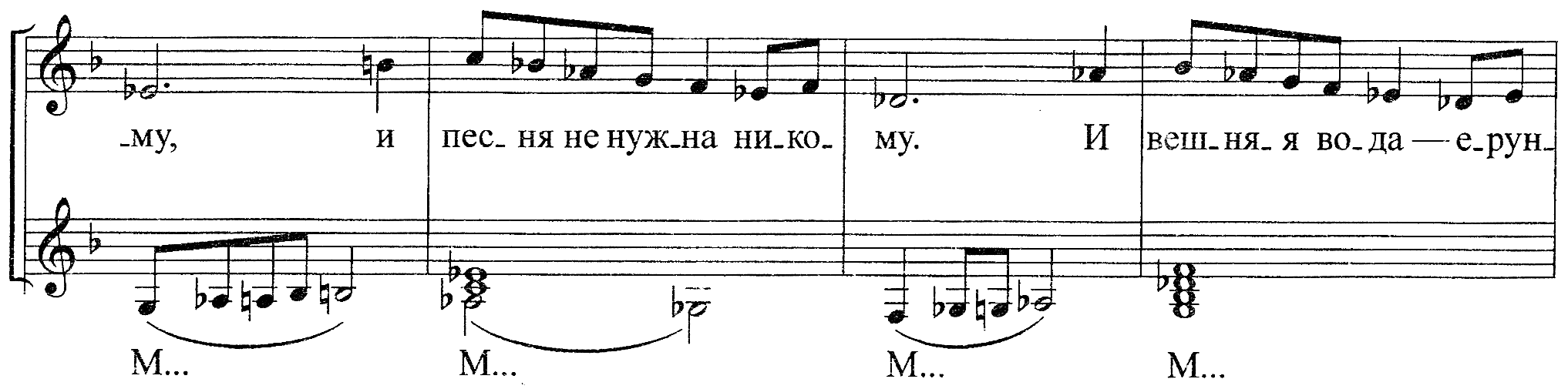 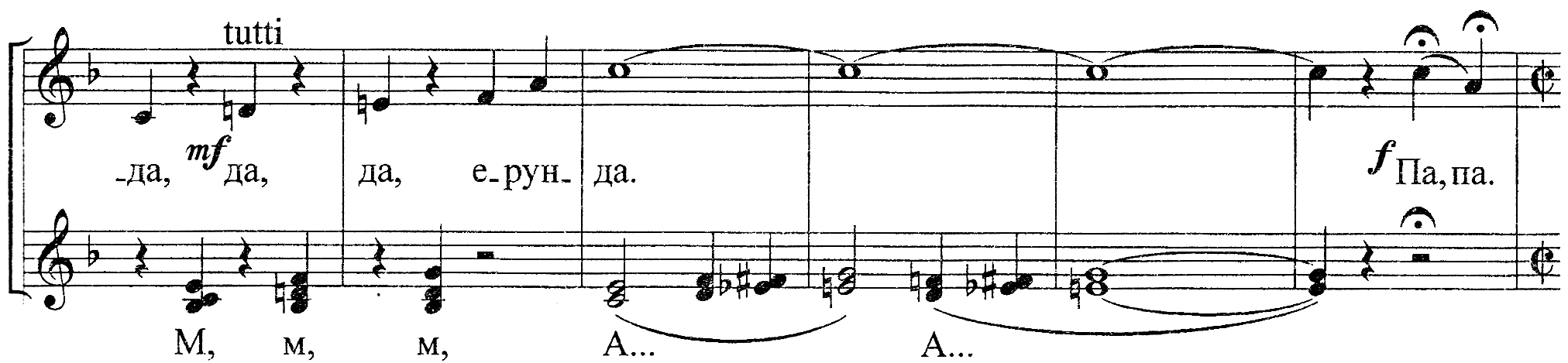 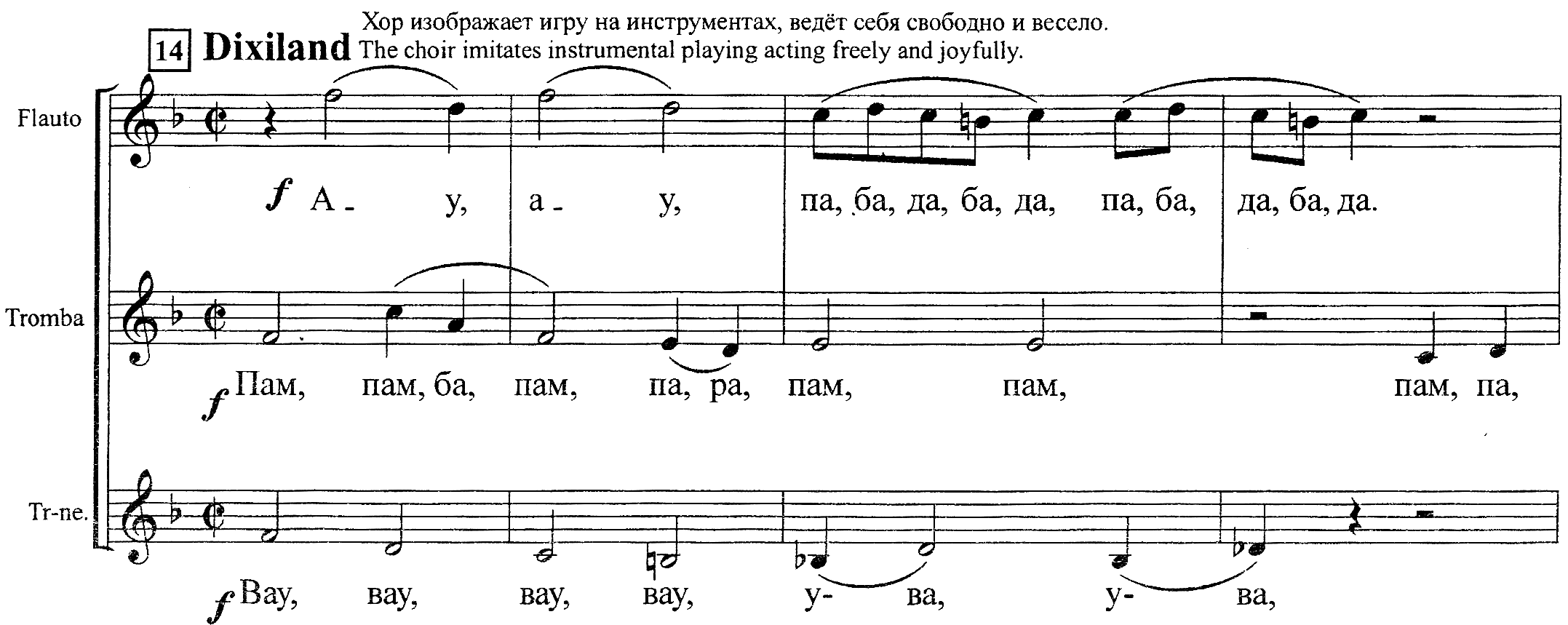 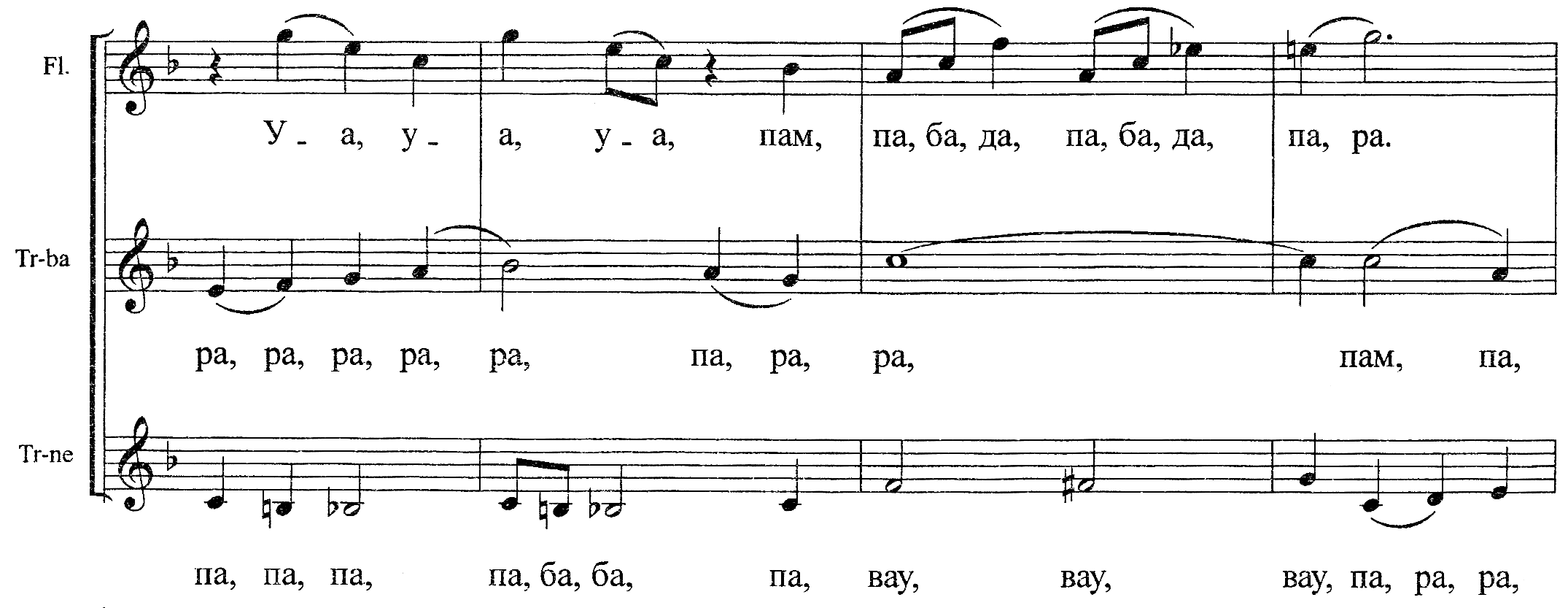 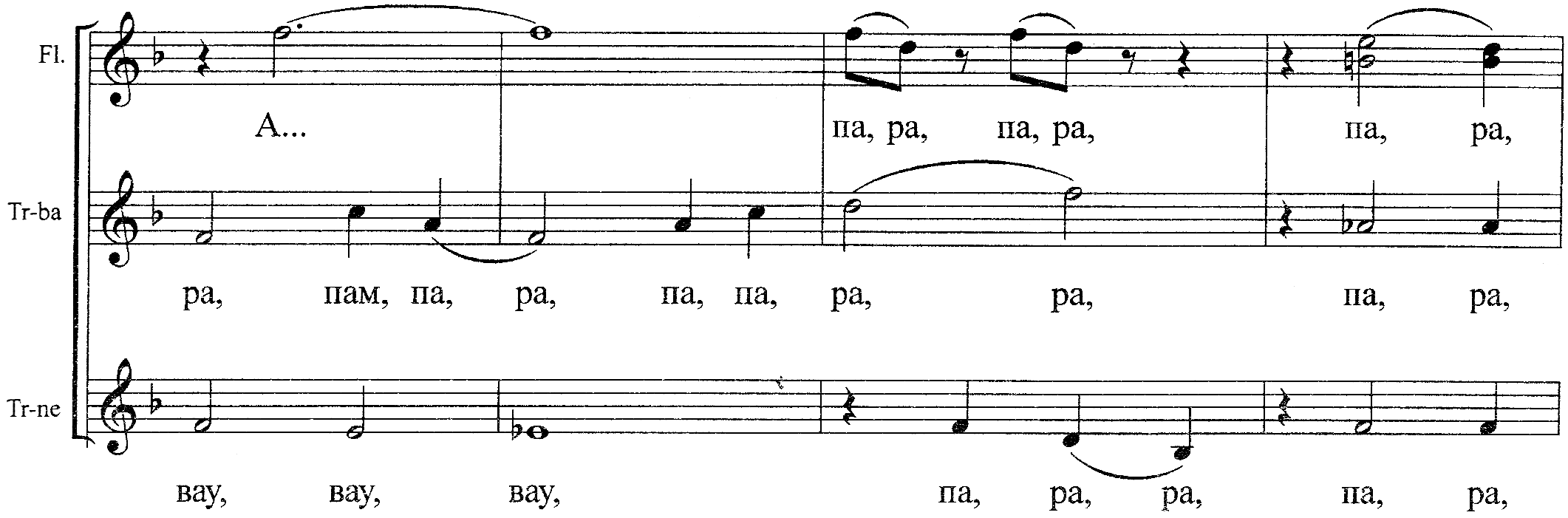 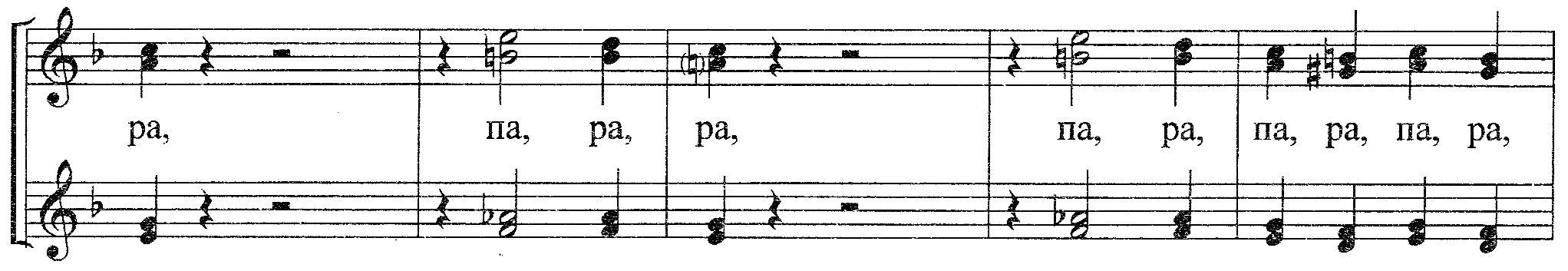 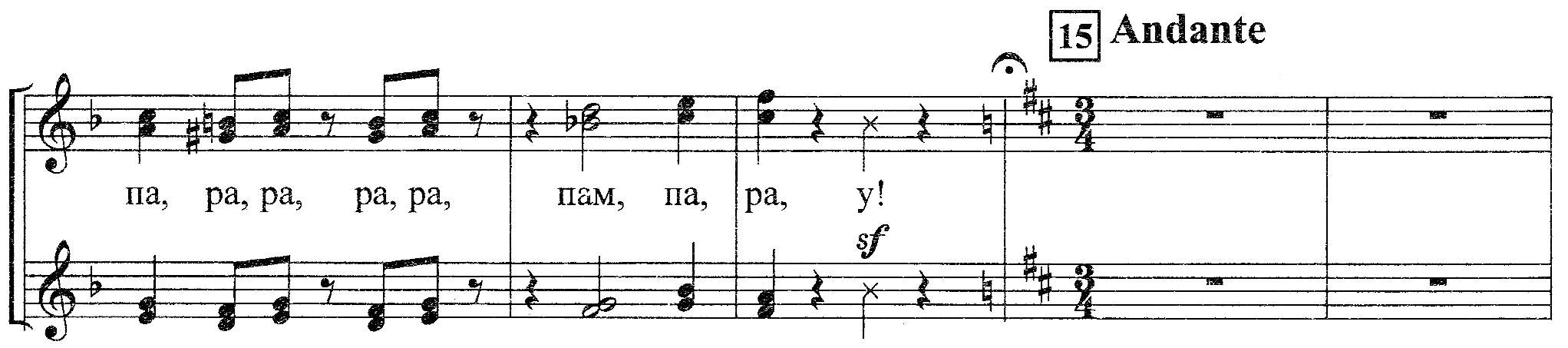 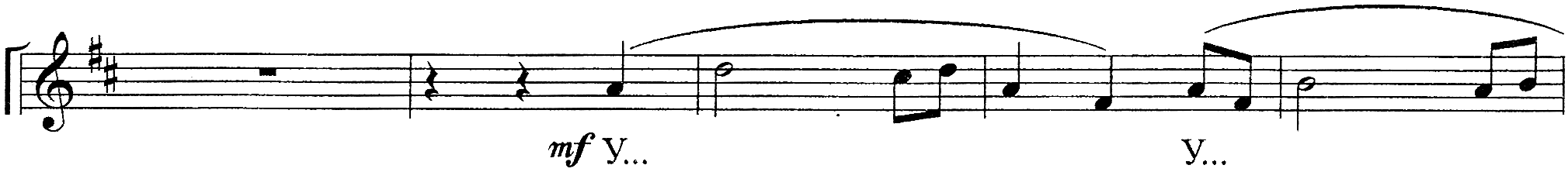 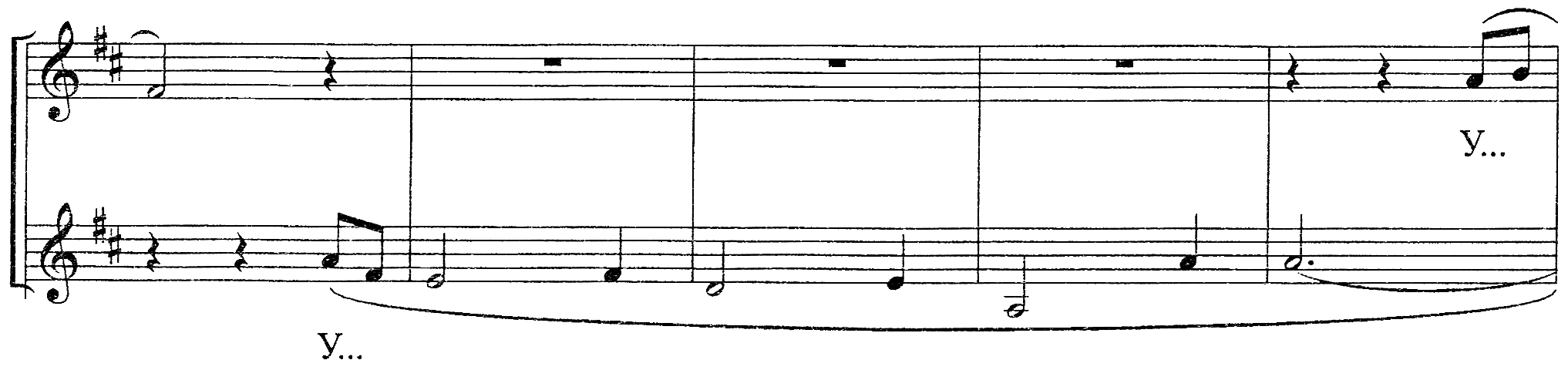 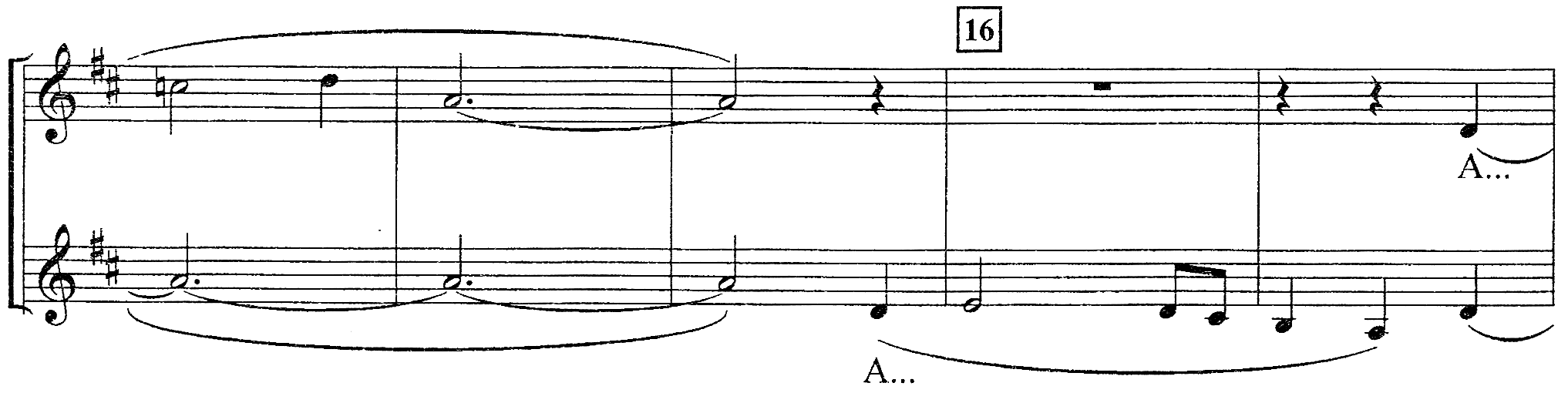 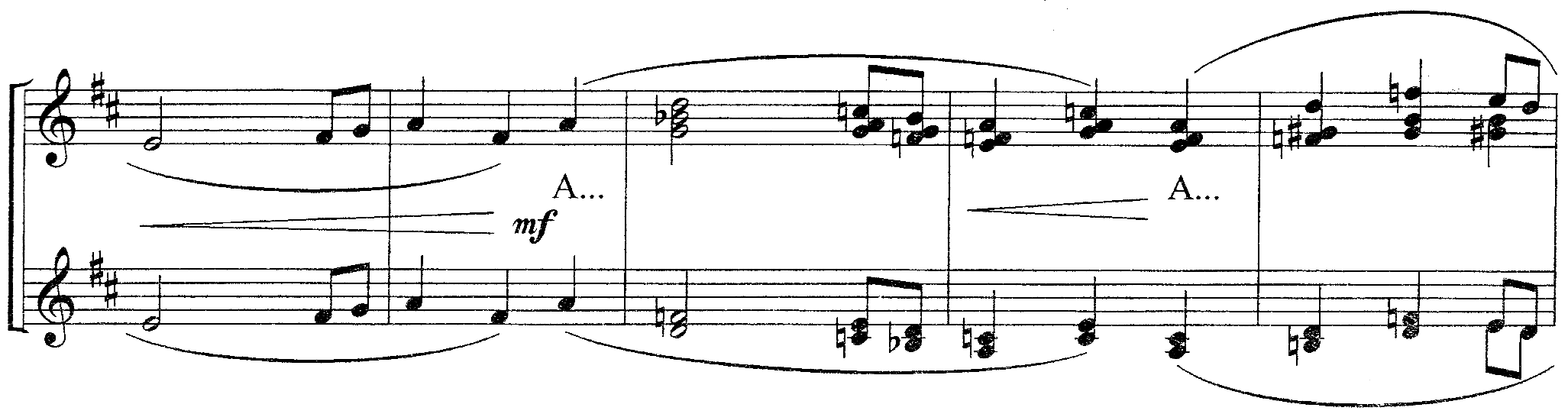 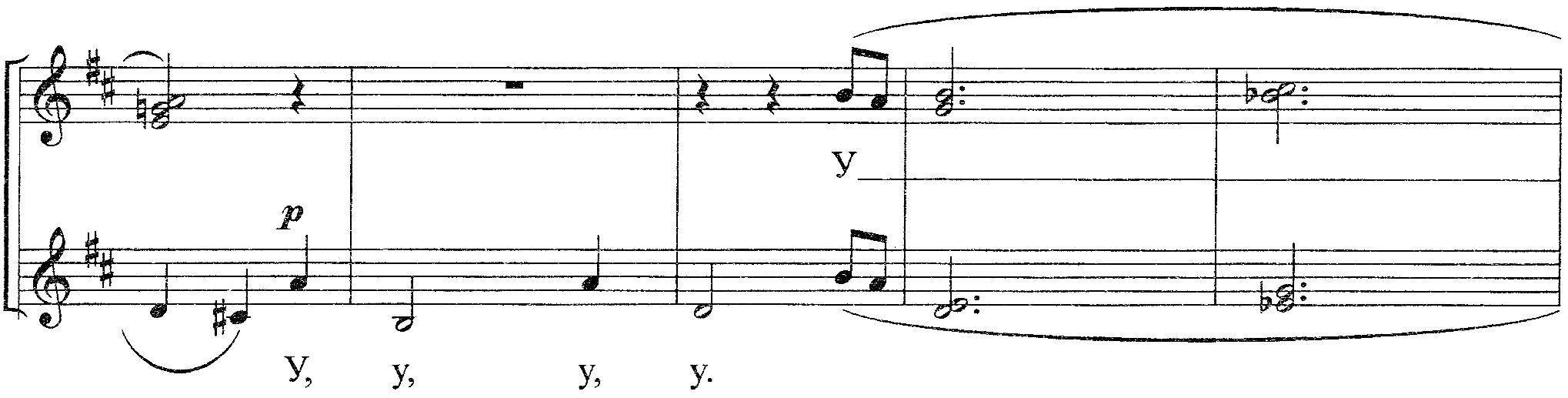 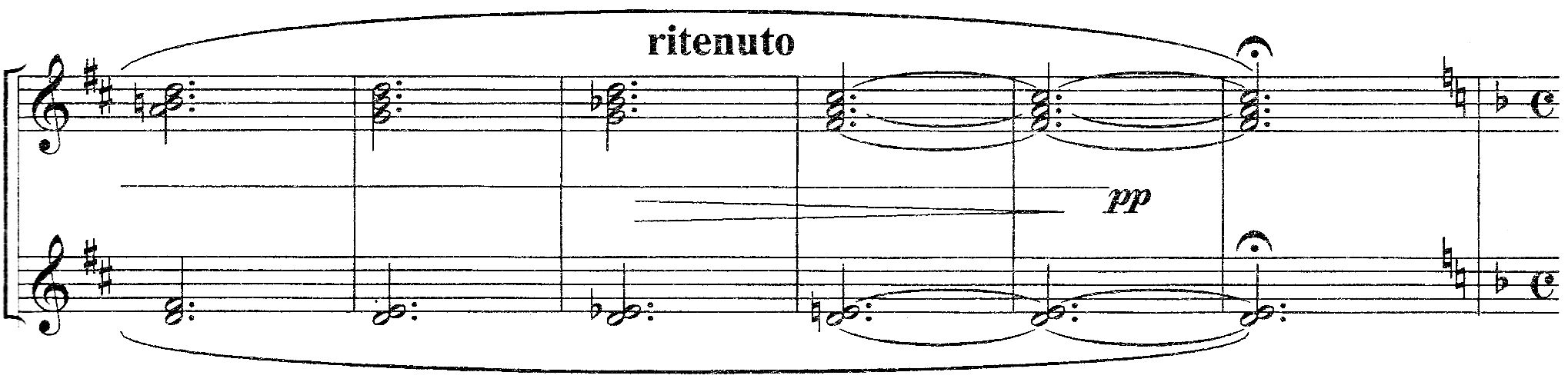 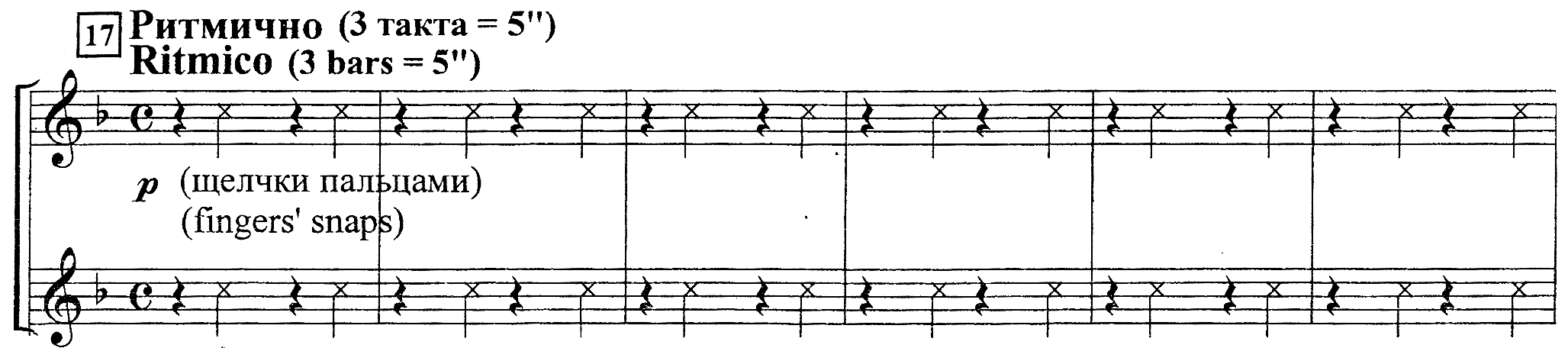 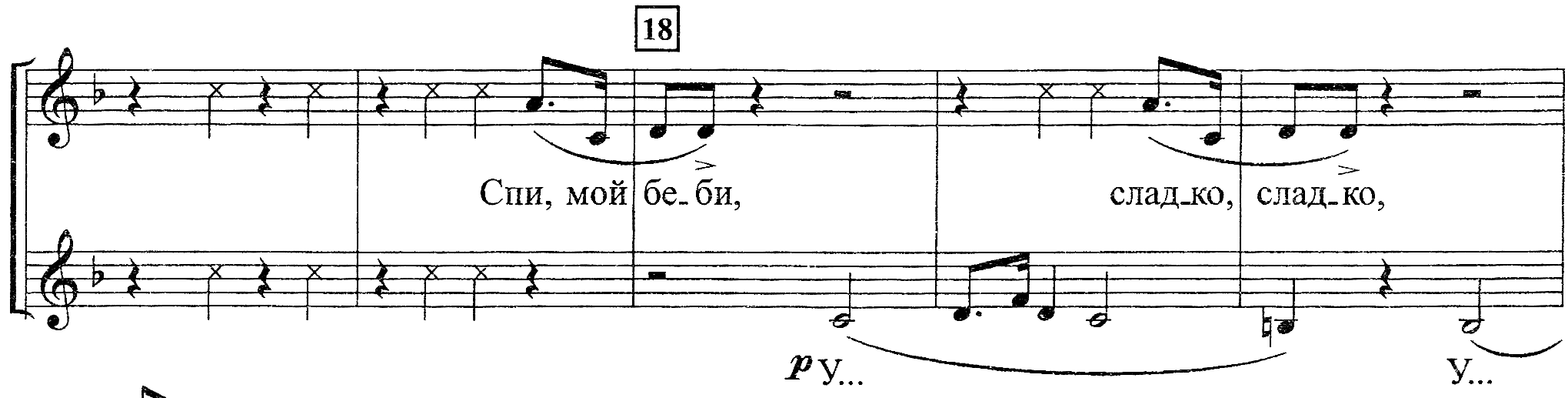 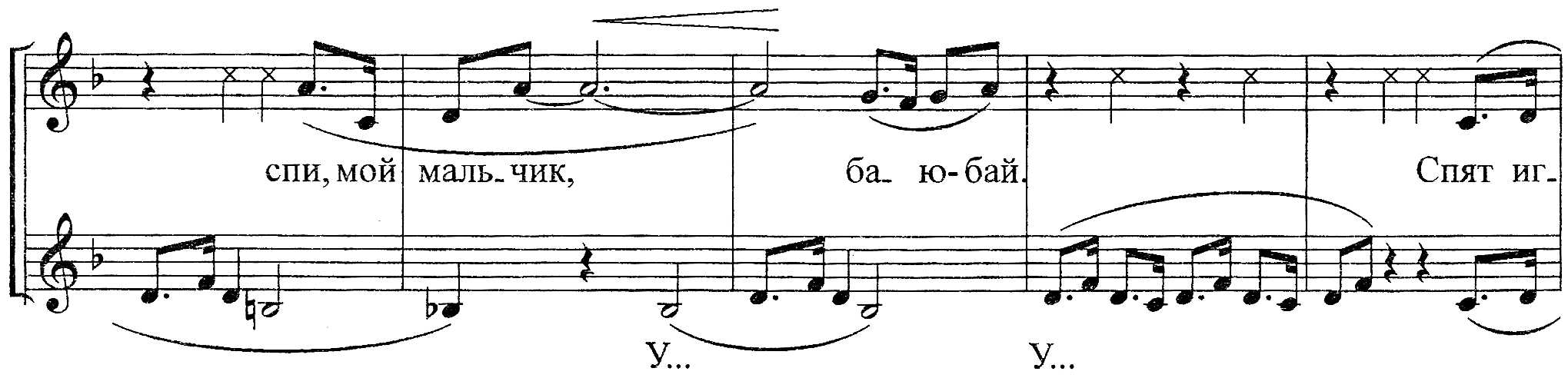 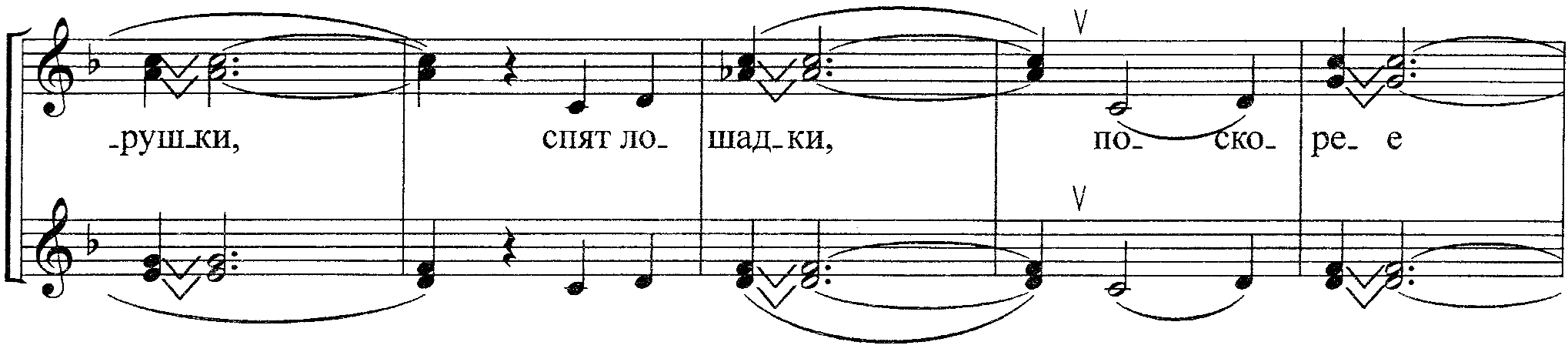 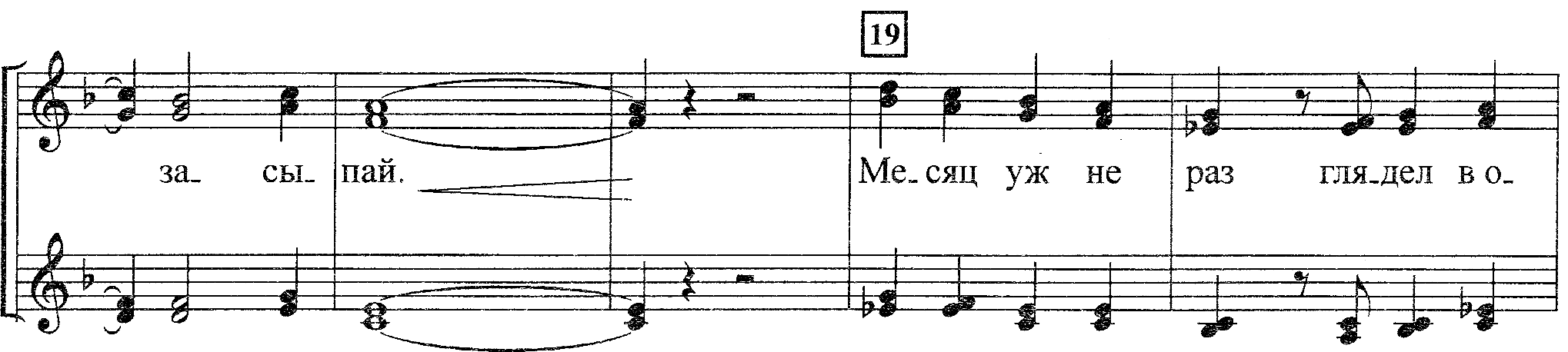 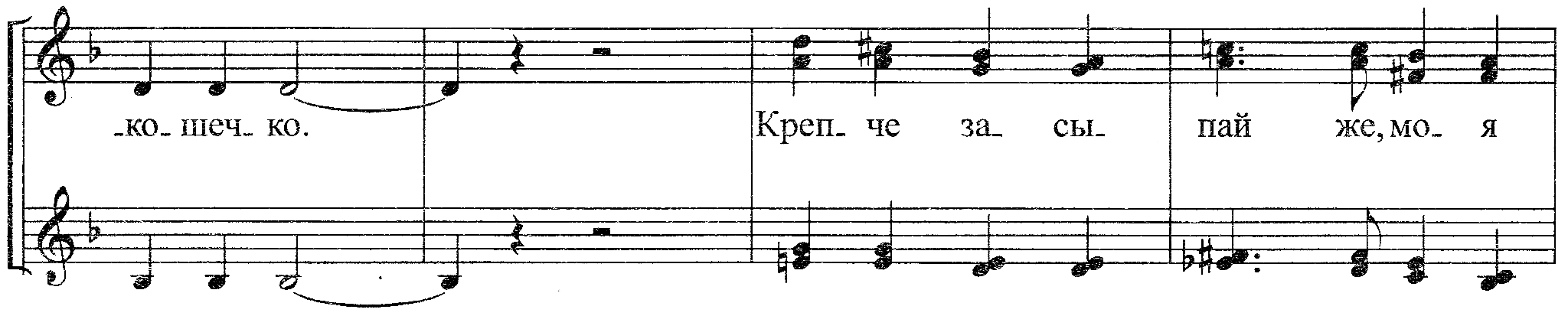 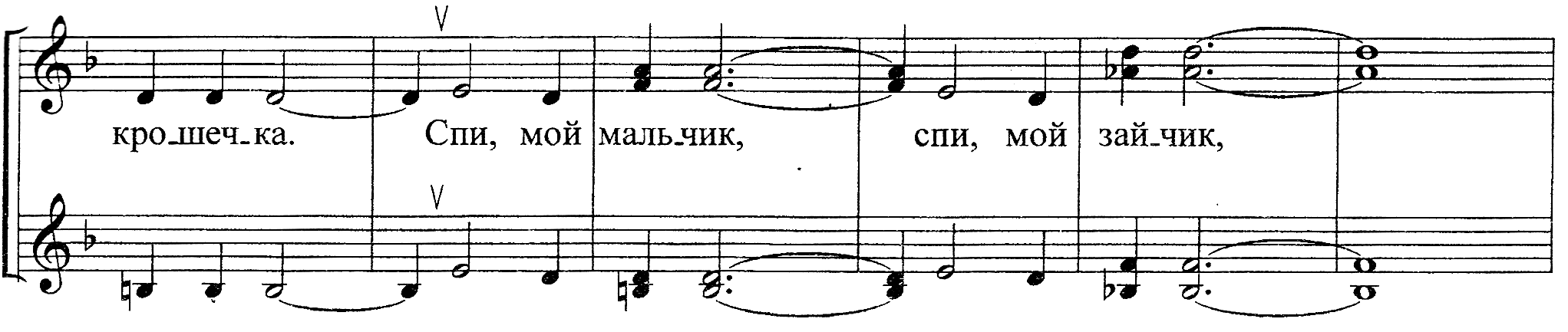 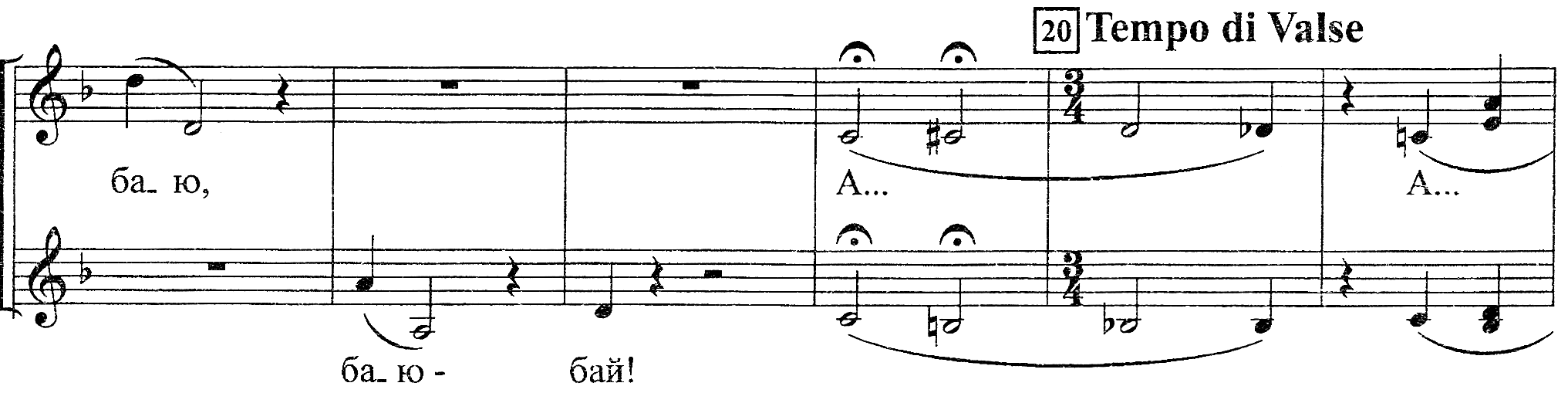 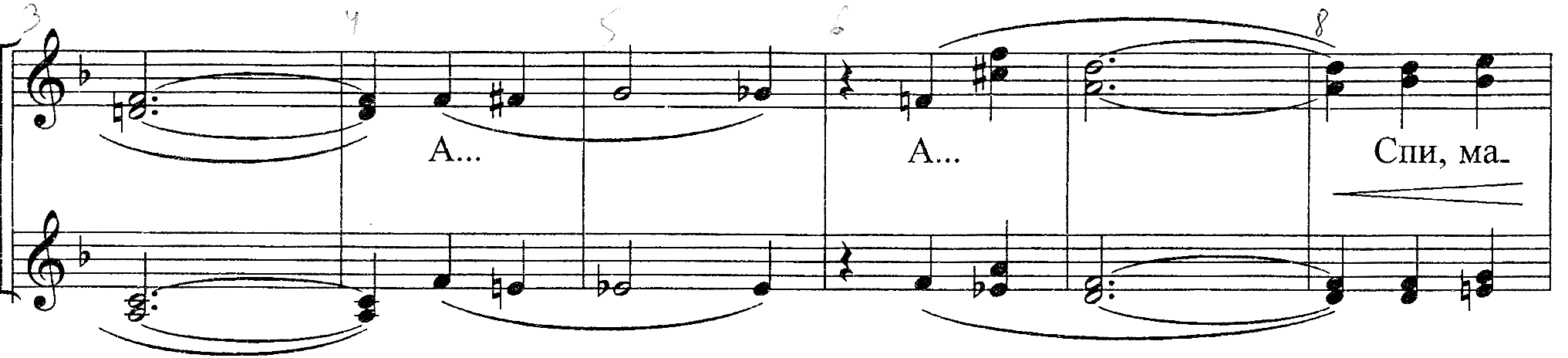 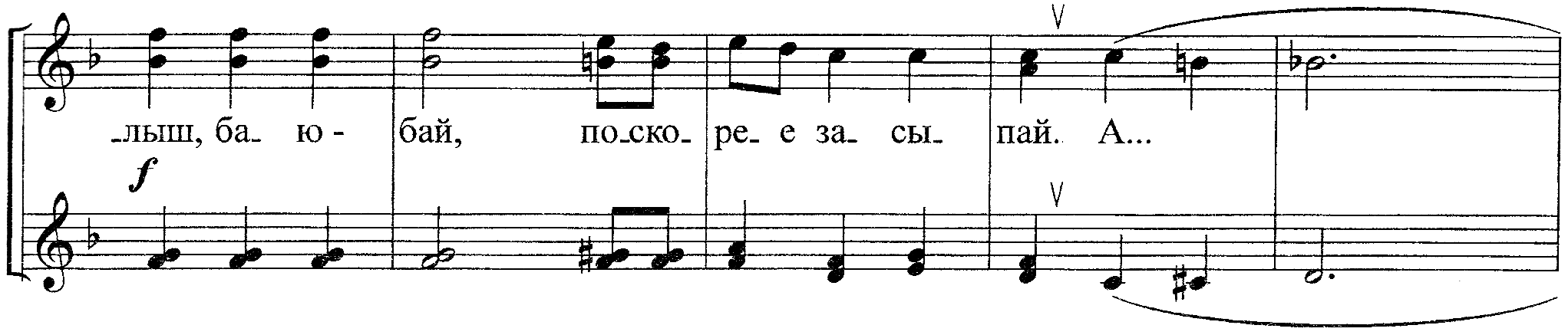 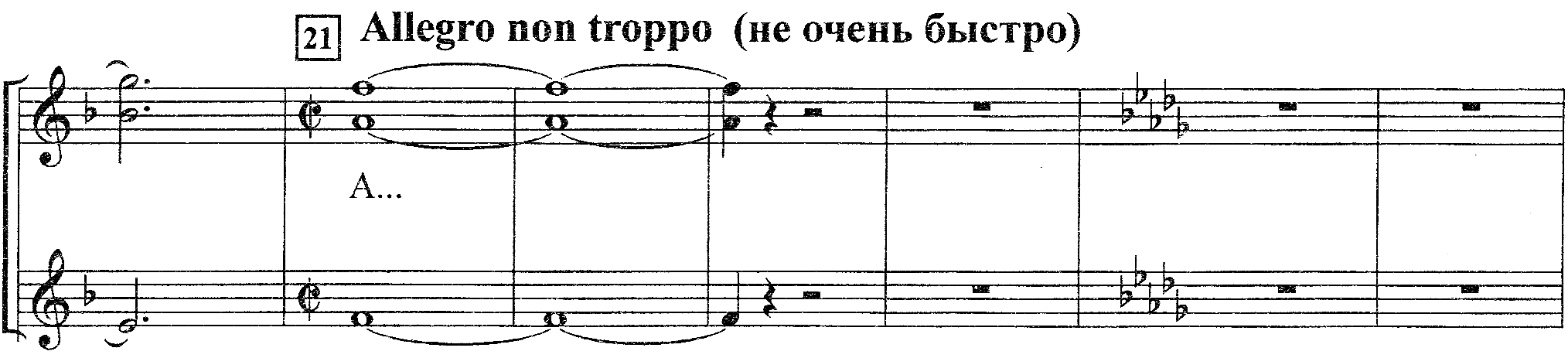 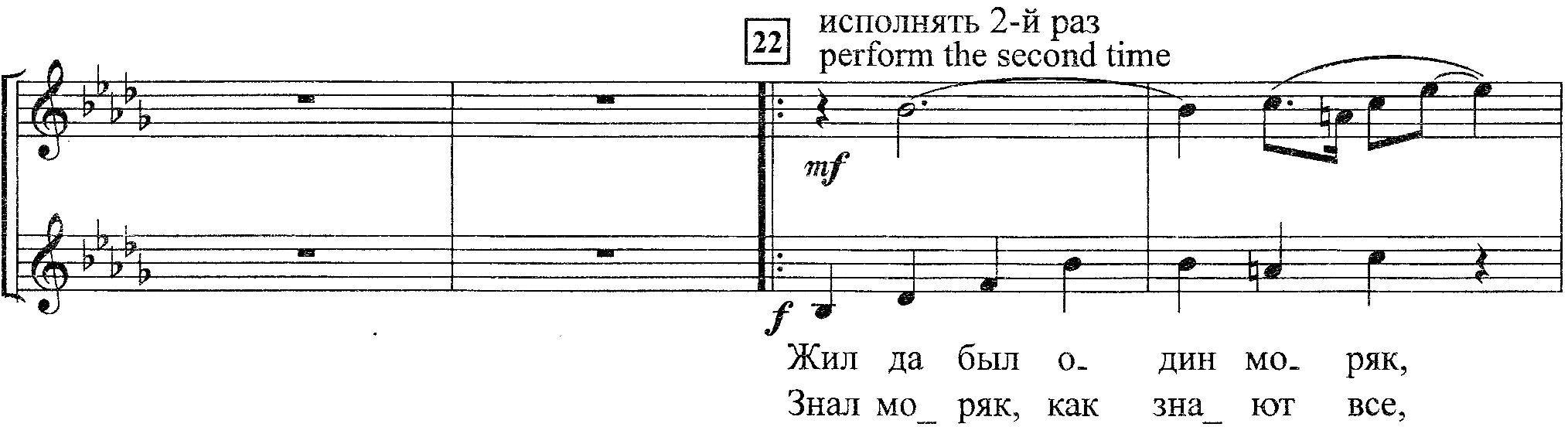 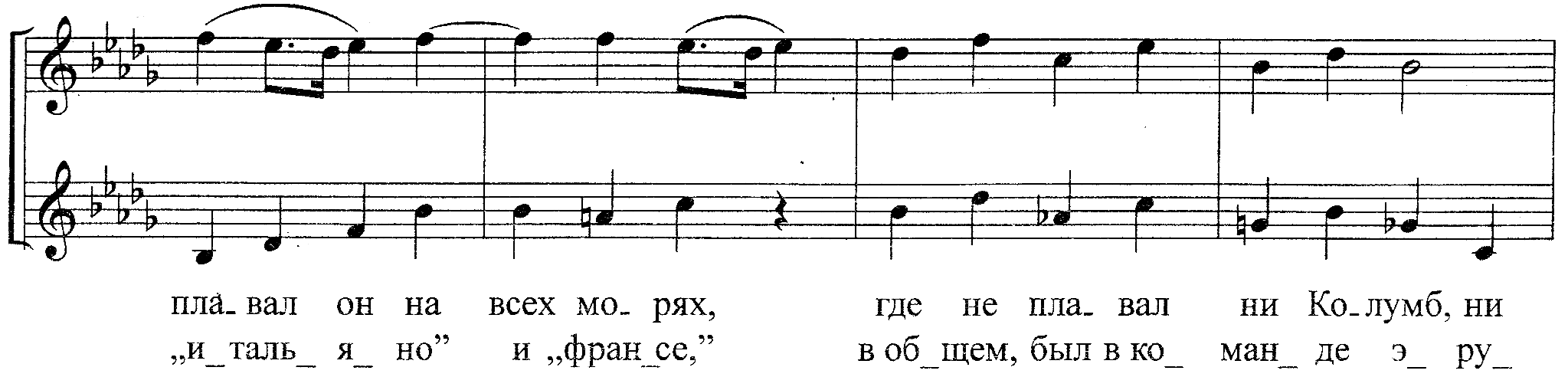 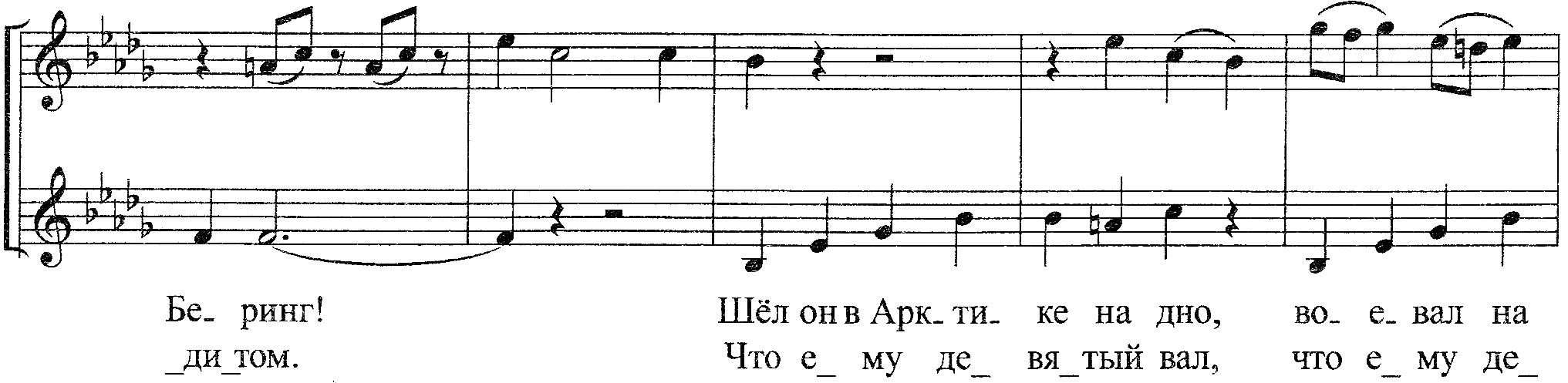 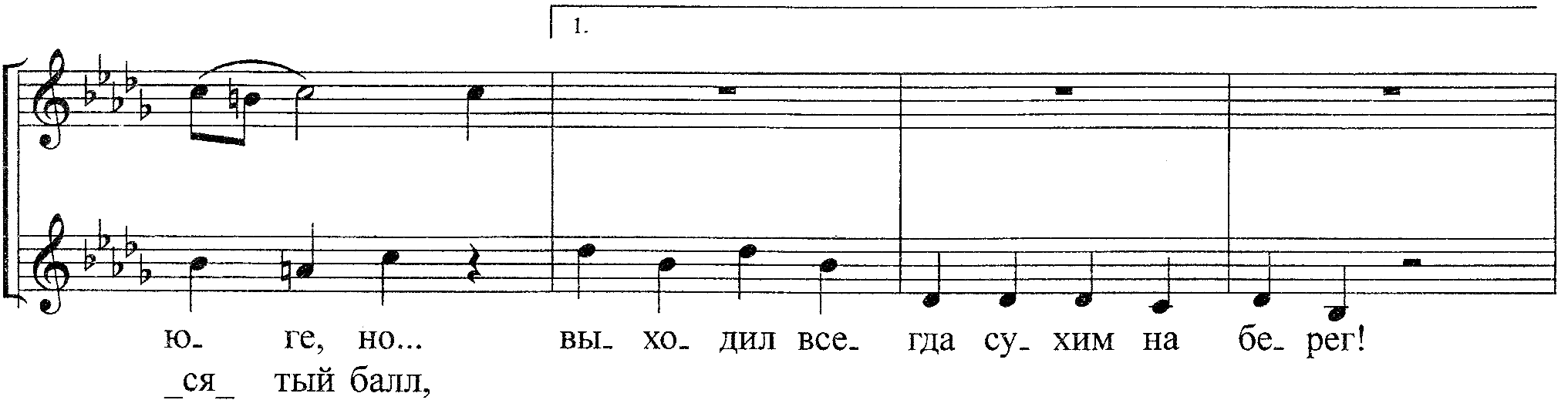 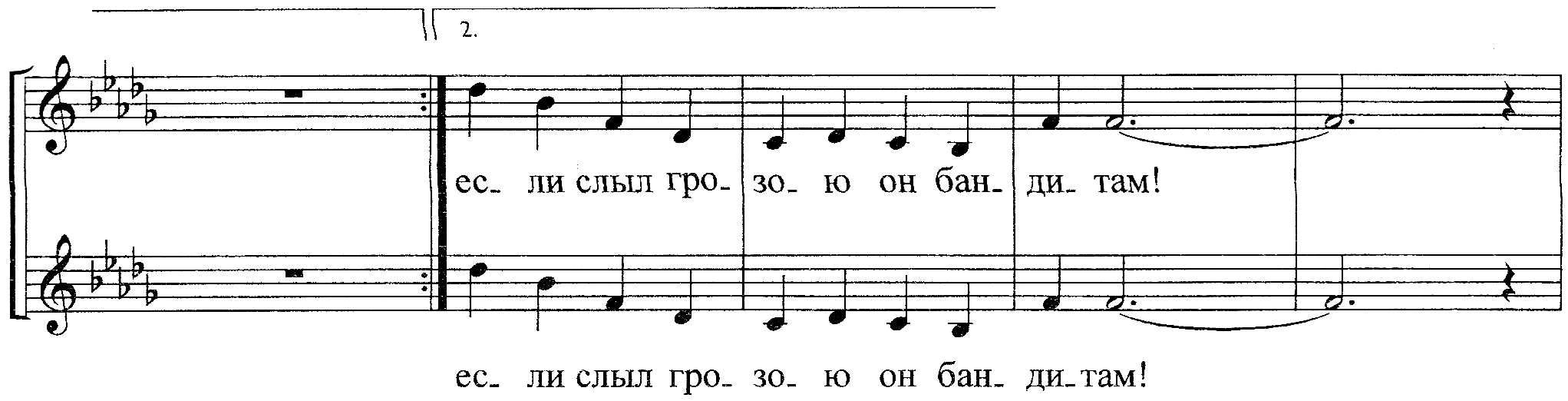 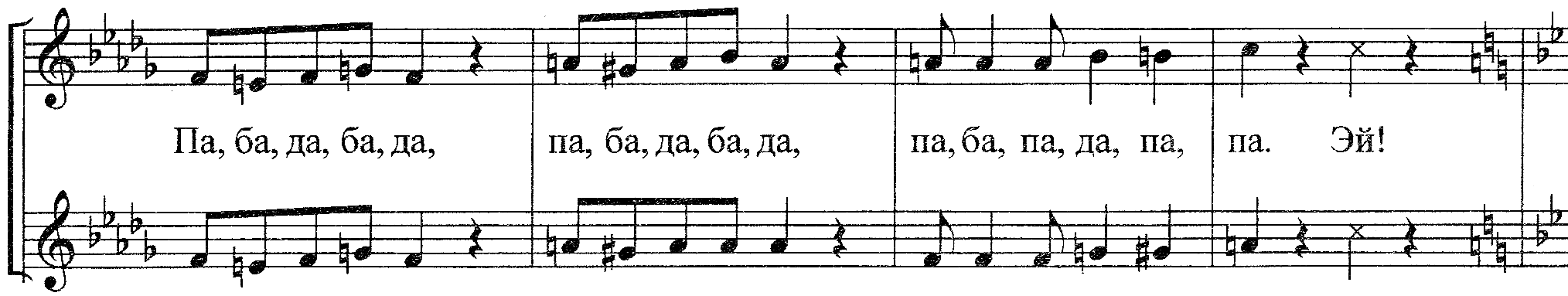 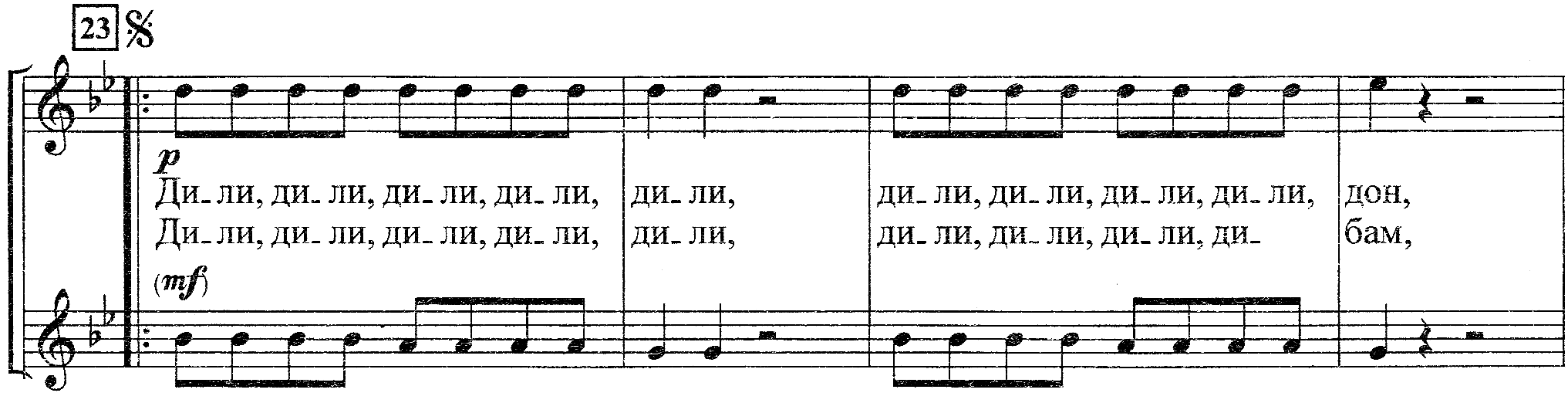 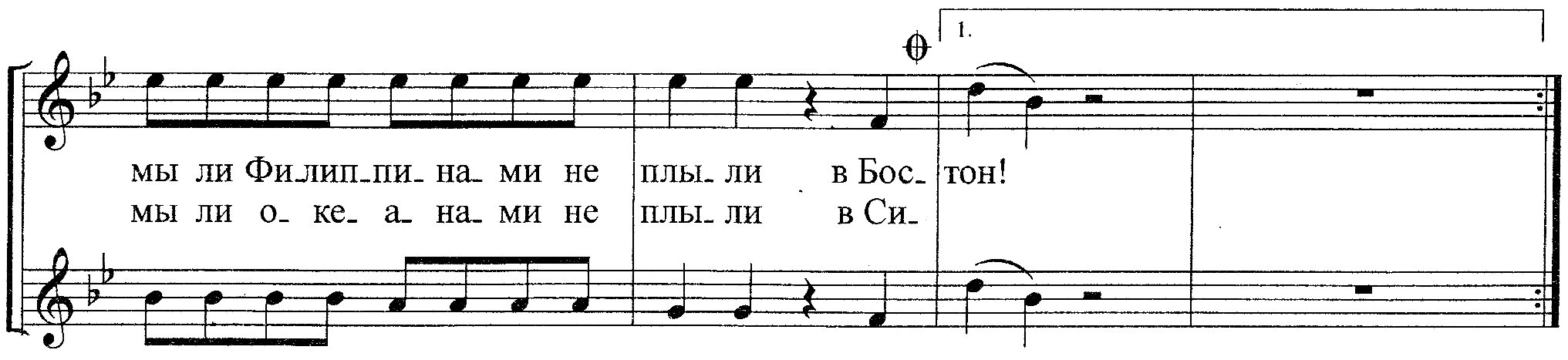 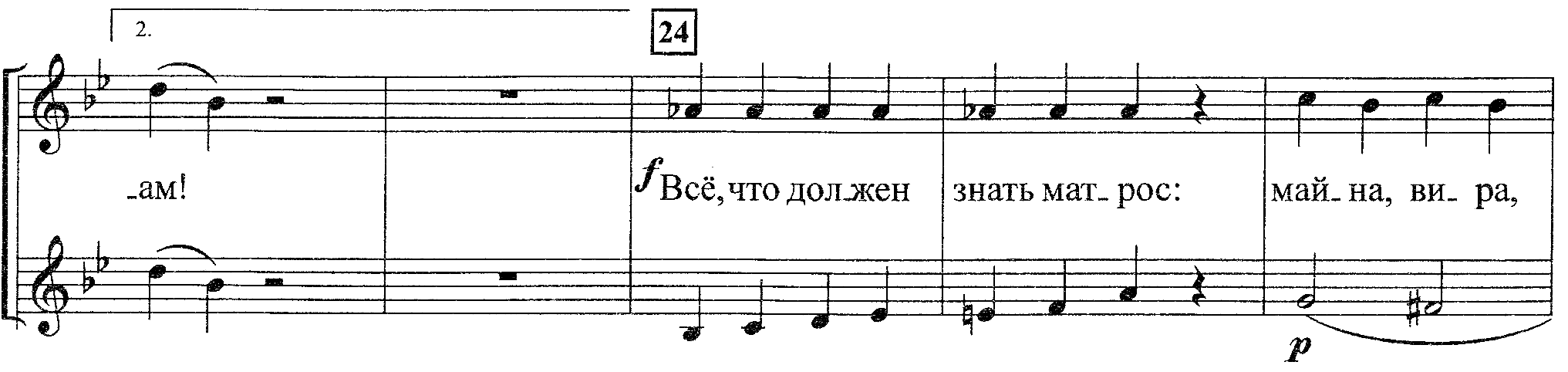 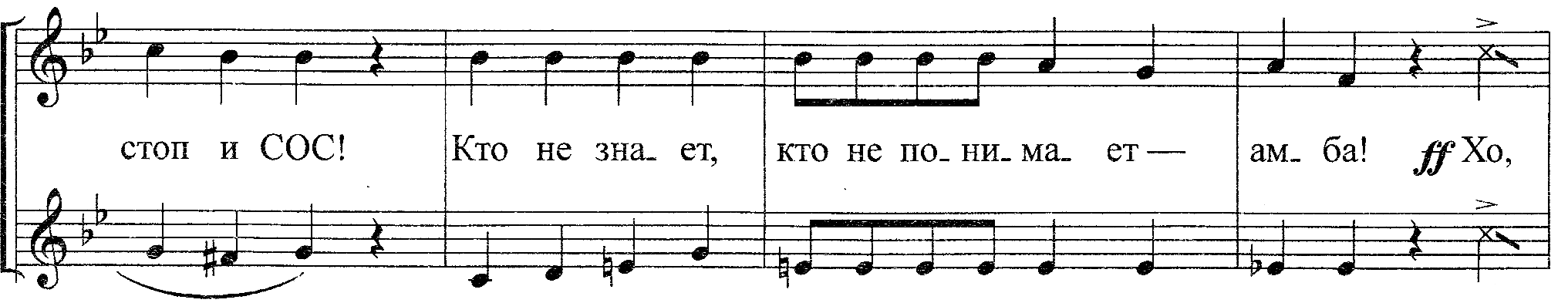 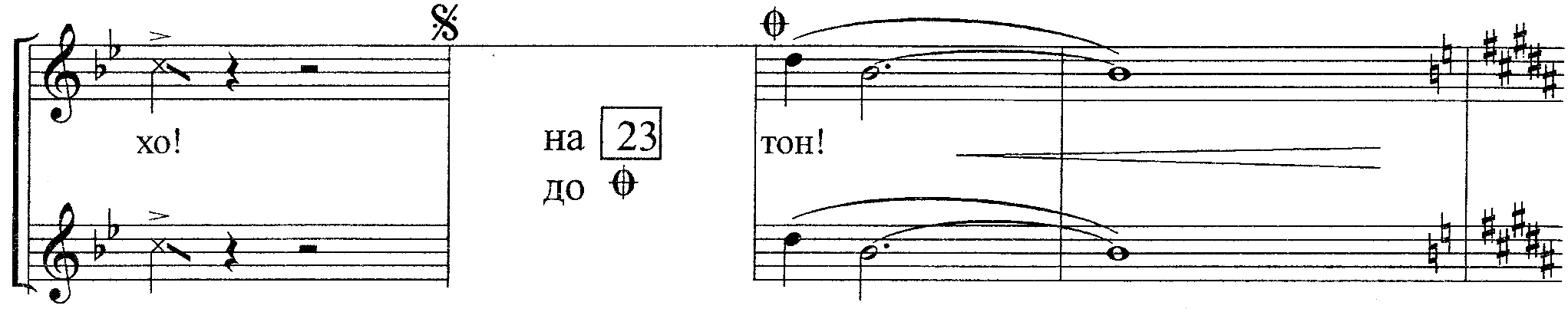 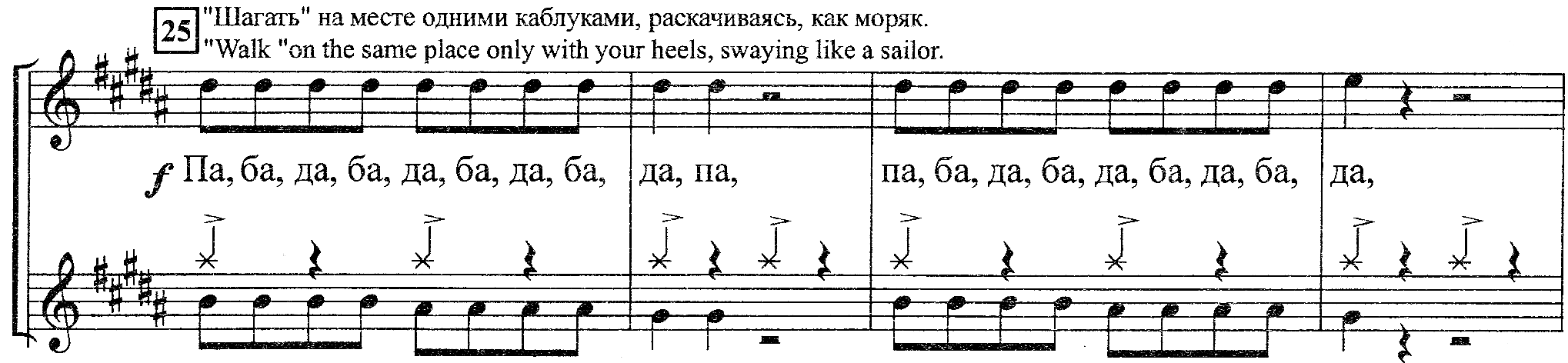 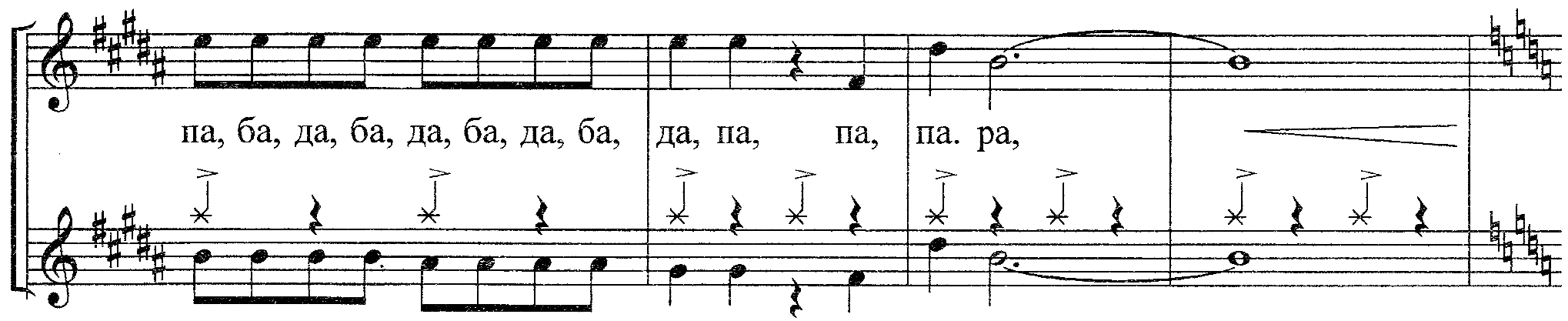 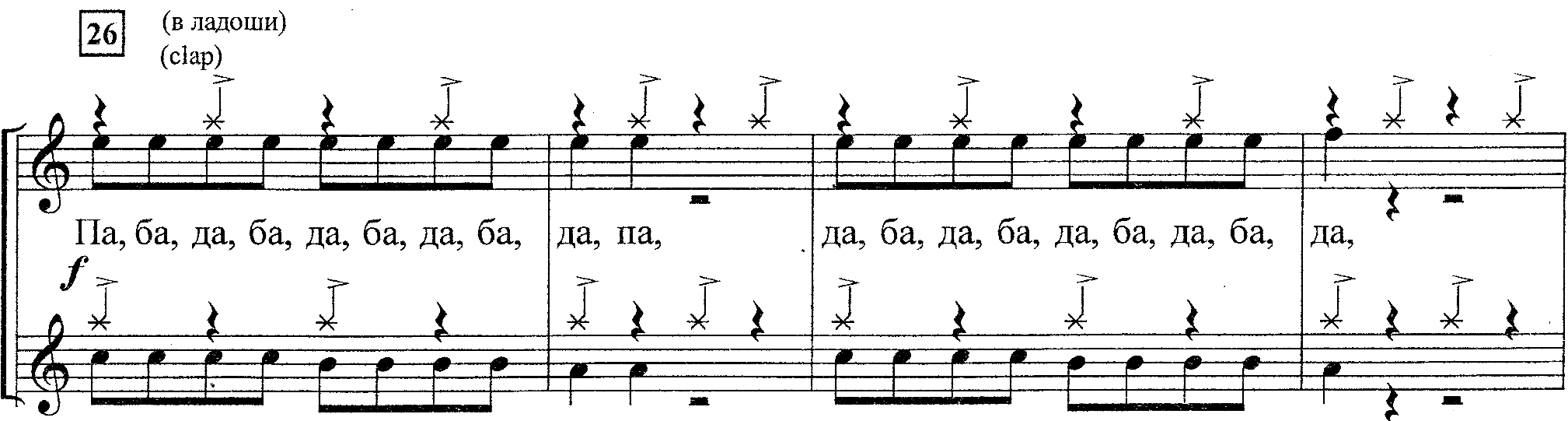 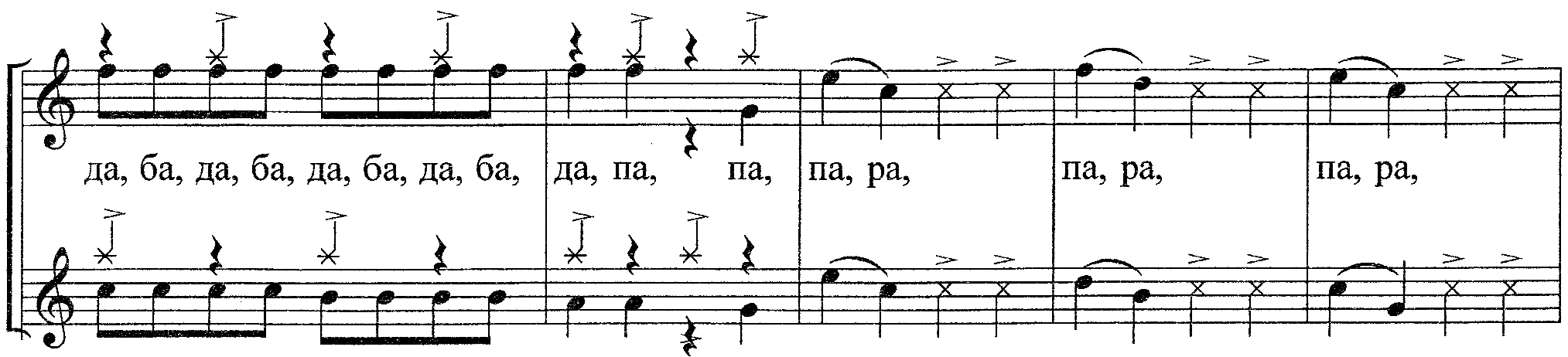 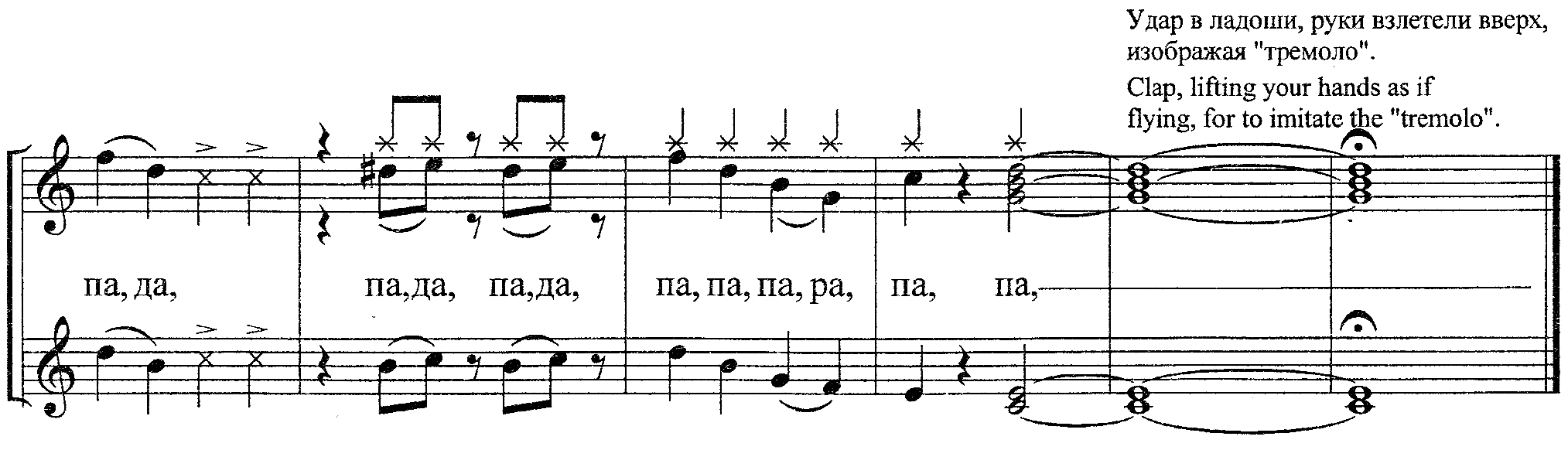 